	TABLAS DE RESULTADOS:	SERVICIOS DE SALUD Y DE CUIDADOS		 Consultas al/a la dentista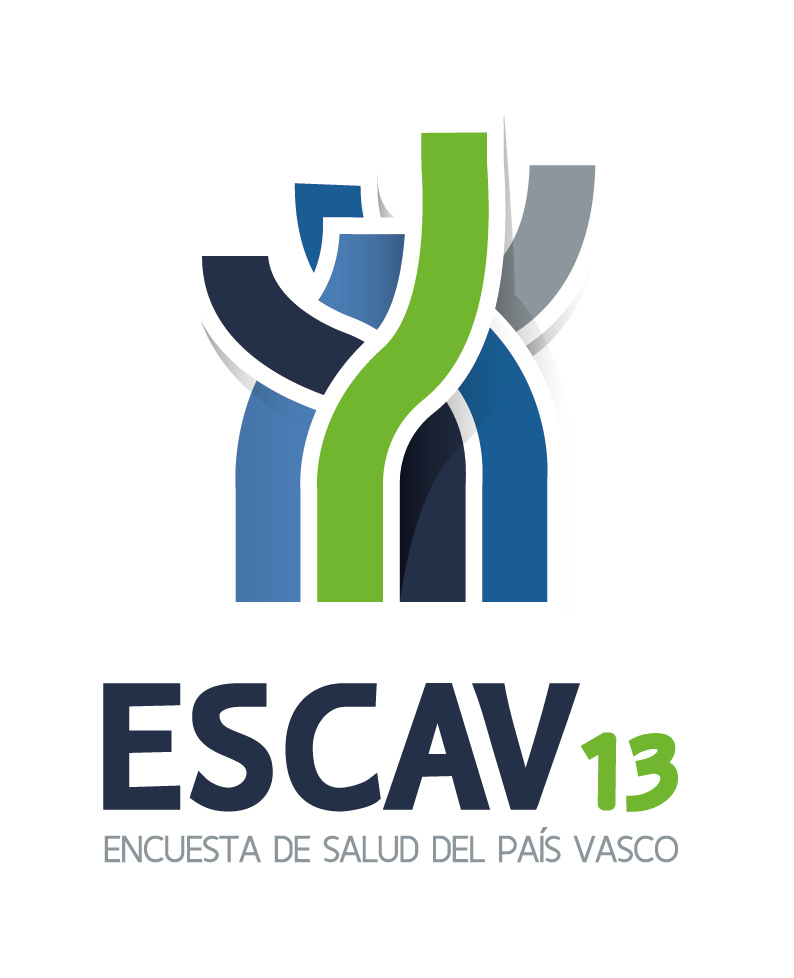 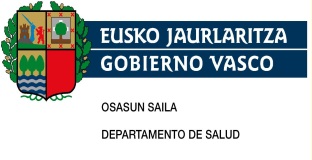 INDICETabla 111. Distribución de la población según el intervalo desde la última consulta a dentistas por sexo, edad y territorio histórico	1Tabla 112. Distribución de la población según el intervalo desde la última consulta a dentistas por sexo, edad y clase social	7Tabla 113. Distribución de la población según el intervalo desde la última consulta a dentistas por sexo, edad y nivel de estudios	16Tabla 114. Distribución del número de consultas a dentistas de las personas que han acudido en los 14 días previos por sexo, edad y territorio histórico	22Tabla 115. Distribución del número de consultas a dentistas de las personas que han acudido en los 14 días previos por sexo, edad y clase social	25Tabla 116. Distribución del número de consultas a dentistas de las personas que han acudido en los 14 días previos por sexo, edad y nivel de estudios	31Tabla 117. Prevalencia (%) de personas que han realizado consulta a dentistas en los 14 días previos por sexo, edad y territorio histórico	34Tabla 118. Prevalencia (%) de personas que han realizado consulta a dentistas en los 14 días previos por sexo, edad y clase social	35Tabla 119. Prevalencia (%) de personas que han realizado consulta a dentistas en los 14 días previos por sexo, edad y nivel de estudios	36Tabla 120. Distribución de la población según el lugar de la última consulta a dentistas en los 14 días previos por sexo, edad y territorio histórico	37Tabla 121. Distribución de la población según el lugar de la última consulta a dentistas en los 14 días previos por sexo, edad y clase social	43Tabla 122. Distribución de la población según el lugar de la última consulta a dentistas en los 14 días previos por sexo, edad y nivel de estudios	52Tabla 123. Distribución de la población según el motivo de la última consulta a dentistas en los 14 días previos por sexo, edad y territorio histórico	58Tabla 124. Distribución de la población según el motivo de la última consulta a dentistas en los 14 días previos por sexo, edad y clase social	67Tabla 125. Distribución de la población según el motivo de la última consulta a dentistas en los 14 días previos por sexo, edad y nivel de estudios	79Tabla 126. Distribución de la población según quién se hizo cargo de la mayor parte del coste de las consultas a dentistas en los 14 días previos por sexo, edad y territorio histórico	88Tabla 127. Distribución de la población según quién se hizo cargo de la mayor parte del coste de las consultas a dentistas en los 14 días previos por sexo, edad y clase social	94Tabla 128. Distribución de la población según quién se hizo cargo de la mayor parte del coste de las consultas a dentistas en los 14 días previos por sexo, edad y nivel de estudios	103En los últimos 14 díasDe 15 días a 1 mesDe 1 a 6 mesesDe 6 meses a 1 añoDe más de 1 año a 2 añosDe más de 2 años a 5 añosMás de 5 añosNuncaTotalHombresTotalCAPVN37.64445.680178.837259.570197.961136.883130.88478.0101.065.468HombresTotalCAPV%3,54,316,824,418,612,812,37,3100,0HombresTotalArabaN3.9196.36524.74245.21735.29917.73412.8218.545154.642HombresTotalAraba%2,54,116,029,222,811,58,35,5100,0HombresTotalGipuzkoaN12.22114.54651.80591.84764.83443.16540.04027.980346.437HombresTotalGipuzkoa%3,54,215,026,518,712,511,68,1100,0HombresTotalBizkaiaN21.50424.769102.290122.50697.82875.98478.02241.486564.389HombresTotalBizkaia%3,84,418,121,717,313,513,87,4100,0Hombres0-14CAPVN4.7789.00128.52541.73513.2311.50423254.450153.456Hombres0-14CAPV%3,15,918,627,28,61,00,235,5100,0Hombres0-14ArabaN2281.0254.2327.8031.981236.6.67022.176Hombres0-14Araba%1,04,619,135,28,91,1.30,1100,0Hombres0-14GipuzkoaN1.1382.9178.78214.1284.397..20.66252.024Hombres0-14Gipuzkoa%2,25,616,927,28,5..39,7100,0Hombres0-14BizkaiaN3.4115.06015.51119.8046.8531.26823227.11879.256Hombres0-14Bizkaia%4,36,419,625,08,61,60,334,2100,0Hombres15-24CAPVN2.4895.31219.53929.98320.4129.9953.6283.09994.458Hombres15-24CAPV%2,65,620,731,721,610,63,83,3100,0Hombres15-24ArabaN1987232.0876.3672.9651.39430520914.247Hombres15-24Araba%1,45,114,644,720,89,82,11,5100,0Hombres15-24GipuzkoaN6162.4475.3829.1957.3133.5411.2331.41831.146Hombres15-24Gipuzkoa%2,07,917,329,523,511,44,04,6100,0Hombres15-24BizkaiaN1.6752.14212.07014.42110.1345.0602.0911.47249.066Hombres15-24Bizkaia%3,44,424,629,420,710,34,33,0100,0Hombres25-44CAPVN9.50814.45452.82484.90778.81250.76232.9989.792334.057Hombres25-44CAPV%2,84,315,825,423,615,29,92,9100,0Hombres25-44ArabaN8332.8008.09013.29314.4787.0613.21292350.690Hombres25-44Araba%1,65,516,026,228,613,96,31,8100,0Hombres25-44GipuzkoaN3.8932.74116.01230.58124.07616.86210.2362.766107.166Hombres25-44Gipuzkoa%3,62,614,928,522,515,79,62,6100,0Hombres25-44BizkaiaN4.7828.91328.72341.03340.25826.84019.5506.103176.201Hombres25-44Bizkaia%2,75,116,323,322,815,211,13,5100,0Hombres45-64CAPVN12.42210.65557.58573.92259.91644.39937.4435.848302.190Hombres45-64CAPV%4,13,519,124,519,814,712,41,9100,0Hombres45-64ArabaN1.4901.5198.39912.67810.6995.0052.99742243.210Hombres45-64Araba%3,43,519,429,324,811,66,91,0100,0Hombres45-64GipuzkoaN4.2703.85715.65726.04720.18914.06211.4971.93497.513Hombres45-64Gipuzkoa%4,44,016,126,720,714,411,82,0100,0Hombres45-64BizkaiaN6.6635.27833.52935.19729.02825.33222.9493.491161.467Hombres45-64Bizkaia%4,13,320,821,818,015,714,22,2100,0Hombres65-74CAPVN5.1524.07412.72618.11716.42015.31821.6112.17595.593Hombres65-74CAPV%5,44,313,319,017,216,022,62,3100,0Hombres65-74ArabaN7512231.5253.7702.9321.8952.04023313.368Hombres65-74Araba%5,61,711,428,221,914,215,31,7100,0Hombres65-74GipuzkoaN1.2401.5413.7236.9196.5334.5557.01763232.159Hombres65-74Gipuzkoa%3,94,811,621,520,314,221,82,0100,0Hombres65-74BizkaiaN3.1622.3117.4797.4286.9558.86812.5541.31150.066Hombres65-74Bizkaia%6,34,614,914,813,917,725,12,6100,0Hombres>=75CAPVN3.2942.1837.63710.9069.17014.90534.9712.64685.713Hombres>=75CAPV%3,82,58,912,710,717,440,83,1100,0Hombres>=75ArabaN419754091.3062.2432.1434.2688810.952Hombres>=75Araba%3,80,73,711,920,519,639,00,8100,0Hombres>=75GipuzkoaN1.0651.0432.2494.9772.3264.14610.05656826.430Hombres>=75Gipuzkoa%4,03,98,518,88,815,738,02,1100,0Hombres>=75BizkaiaN1.8101.0654.9794.6234.6008.61620.6471.99148.332Hombres>=75Bizkaia%3,72,210,39,69,517,842,74,1100,0MujeresTotalCAPVN49.03650.089212.072275.174199.583123.691140.39168.3071.118.342MujeresTotalCAPV%4,44,519,024,617,811,112,66,1100,0MujeresTotalArabaN6.5307.15724.44042.89135.37016.86115.2407.991156.481MujeresTotalAraba%4,24,615,627,422,610,89,75,1100,0MujeresTotalGipuzkoaN15.28415.12261.49599.84161.98641.94543.54521.388360.606MujeresTotalGipuzkoa%4,24,217,127,717,211,612,15,9100,0MujeresTotalBizkaiaN27.22127.810126.136132.443102.22764.88581.60538.928601.255MujeresTotalBizkaia%4,54,621,022,017,010,813,66,5100,0Mujeres0-14CAPVN8.2637.57731.91934.15110.5271.30848151.383145.610Mujeres0-14CAPV%5,75,221,923,57,20,90,335,3100,0Mujeres0-14ArabaN5721.5443.8845.3223.101..6.49720.921Mujeres0-14Araba%2,77,418,625,414,8..31,1100,0Mujeres0-14GipuzkoaN2.7992.5578.11614.7322.5071.04221717.71149.682Mujeres0-14Gipuzkoa%5,65,116,329,75,02,10,435,6100,0Mujeres0-14BizkaiaN4.8913.47619.91914.0974.91926626427.17575.007Mujeres0-14Bizkaia%6,54,626,618,86,60,40,436,2100,0Mujeres15-24CAPVN4.5883.74620.56229.05616.9148.0154.0772.30589.262Mujeres15-24CAPV%5,14,223,032,618,99,04,62,6100,0Mujeres15-24ArabaN9007412.4433.8072.1981.89681219912.995Mujeres15-24Araba%6,95,718,829,316,914,66,21,5100,0Mujeres15-24GipuzkoaN1.5521.5436.11111.3775.4412.41139554129.369Mujeres15-24Gipuzkoa%5,35,320,838,718,58,21,31,8100,0Mujeres15-24BizkaiaN2.1371.46212.00913.8739.2743.7082.8701.56446.897Mujeres15-24Bizkaia%4,63,125,629,619,87,96,13,3100,0Mujeres25-44CAPVN14.25015.61862.79188.70876.47838.41517.9495.682319.891Mujeres25-44CAPV%4,54,919,627,723,912,05,61,8100,0Mujeres25-44ArabaN2.8312.6317.30313.67112.7325.5392.21646547.386Mujeres25-44Araba%6,05,615,428,826,911,74,71,0100,0Mujeres25-44GipuzkoaN4.3713.90018.94929.86022.27815.6314.6241.056100.669Mujeres25-44Gipuzkoa%4,33,918,829,722,115,54,61,0100,0Mujeres25-44BizkaiaN7.0489.08636.54045.17741.46817.24511.1104.161171.836Mujeres25-44Bizkaia%4,15,321,326,324,110,06,52,4100,0Mujeres45-64CAPVN13.16715.37165.77586.91362.65040.66724.9672.985312.495Mujeres45-64CAPV%4,24,921,027,820,013,08,01,0100,0Mujeres45-64ArabaN1.2281.4987.82414.66610.6744.8972.50740543.698Mujeres45-64Araba%2,83,417,933,624,411,25,70,9100,0Mujeres45-64GipuzkoaN3.5384.60817.94931.68621.46712.9856.76178799.781Mujeres45-64Gipuzkoa%3,54,618,031,821,513,06,80,8100,0Mujeres45-64BizkaiaN8.4019.26540.00140.56230.50922.78515.7001.793169.017Mujeres45-64Bizkaia%5,05,523,724,018,113,59,31,1100,0Mujeres65-74CAPVN4.5894.42917.35621.20118.85419.51021.6692.080109.688Mujeres65-74CAPV%4,24,015,819,317,217,819,81,9100,0Mujeres65-74ArabaN6664011.5523.5653.5911.9742.45916114.369Mujeres65-74Araba%4,62,810,824,825,013,717,11,1100,0Mujeres65-74GipuzkoaN1.6901.5196.7486.6376.4705.3896.89763235.981Mujeres65-74Gipuzkoa%4,74,218,818,418,015,019,21,8100,0Mujeres65-74BizkaiaN2.2322.5099.05611.0008.79212.14712.3131.28759.337Mujeres65-74Bizkaia%3,84,215,318,514,820,520,82,2100,0Mujeres>=75CAPVN4.1803.34913.66815.14414.16115.77771.2473.871141.396Mujeres>=75CAPV%3,02,49,710,710,011,250,42,7100,0Mujeres>=75ArabaN3343411.4351.8613.0742.5557.24726417.112Mujeres>=75Araba%2,02,08,410,918,014,942,41,5100,0Mujeres>=75GipuzkoaN1.3349953.6235.5493.8224.48824.65266145.124Mujeres>=75Gipuzkoa%3,02,28,012,38,59,954,61,5100,0Mujeres>=75BizkaiaN2.5122.0128.6117.7357.2648.73339.3482.94779.161Mujeres>=75Bizkaia%3,22,510,99,89,211,049,73,7100,0AmbosTotalCAPVN86.68095.768390.909534.744397.544260.574271.274146.3172.183.810AmbosTotalCAPV%4,04,417,924,518,211,912,46,7100,0AmbosTotalArabaN10.44913.52249.18388.10870.66934.59528.06216.536311.123AmbosTotalAraba%3,44,315,828,322,711,19,05,3100,0AmbosTotalGipuzkoaN27.50529.668113.300191.688126.82085.11083.58549.367707.043AmbosTotalGipuzkoa%3,94,216,027,117,912,011,87,0100,0AmbosTotalBizkaiaN48.72552.579228.426254.948200.055140.870159.62780.4141.165.644AmbosTotalBizkaia%4,24,519,621,917,212,113,76,9100,0Ambos0-14CAPVN13.04116.57860.44475.88623.7582.812713105.833299.066Ambos0-14CAPV%4,45,520,225,47,90,90,235,4100,0Ambos0-14ArabaN8012.5698.11613.1255.082236.13.16743.097Ambos0-14Araba%1,96,018,830,511,80,5.30,6100,0Ambos0-14GipuzkoaN3.9385.47316.89828.8606.9041.04221738.373101.706Ambos0-14Gipuzkoa%3,95,416,628,46,81,00,237,7100,0Ambos0-14BizkaiaN8.3038.53635.43033.90111.7721.53449654.293154.263Ambos0-14Bizkaia%5,45,523,022,07,61,00,335,2100,0Ambos15-24CAPVN7.0779.05840.10159.03937.32618.0107.7065.404183.720Ambos15-24CAPV%3,94,921,832,120,39,84,22,9100,0Ambos15-24ArabaN1.0971.4644.52910.1745.1633.2901.11640927.242Ambos15-24Araba%4,05,416,637,319,012,14,11,5100,0Ambos15-24GipuzkoaN2.1683.99011.49320.57212.7545.9511.6281.95960.515Ambos15-24Gipuzkoa%3,66,619,034,021,19,82,73,2100,0Ambos15-24BizkaiaN3.8123.60424.07928.29319.4098.7694.9613.03695.963Ambos15-24Bizkaia%4,03,825,129,520,29,15,23,2100,0Ambos25-44CAPVN23.75730.072115.616173.614155.29089.17750.94715.474653.948Ambos25-44CAPV%3,64,617,726,523,713,67,82,4100,0Ambos25-44ArabaN3.6645.43115.39326.96427.21012.5995.4281.38798.076Ambos25-44Araba%3,75,515,727,527,712,85,51,4100,0Ambos25-44GipuzkoaN8.2636.64134.96060.44146.35432.49214.8603.822207.835Ambos25-44Gipuzkoa%4,03,216,829,122,315,67,11,8100,0Ambos25-44BizkaiaN11.83017.99965.26386.21081.72644.08530.66010.264348.037Ambos25-44Bizkaia%3,45,218,824,823,512,78,82,9100,0Ambos45-64CAPVN25.58926.026123.360160.835122.56685.06662.4108.833614.685Ambos45-64CAPV%4,24,220,126,219,913,810,21,4100,0Ambos45-64ArabaN2.7173.01716.22427.34321.3739.9025.50482786.908Ambos45-64Araba%3,13,518,731,524,611,46,31,0100,0Ambos45-64GipuzkoaN7.8078.46633.60757.73341.65627.04718.2582.721197.294Ambos45-64Gipuzkoa%4,04,317,029,321,113,79,31,4100,0Ambos45-64BizkaiaN15.06414.54373.53075.75959.53748.11738.6485.285330.484Ambos45-64Bizkaia%4,64,422,222,918,014,611,71,6100,0Ambos65-74CAPVN9.7418.50330.08239.31835.27334.82743.2804.255205.281Ambos65-74CAPV%4,74,114,719,217,217,021,12,1100,0Ambos65-74ArabaN1.4166243.0777.3346.5243.8694.49839427.737Ambos65-74Araba%5,12,311,126,423,513,916,21,4100,0Ambos65-74GipuzkoaN2.9303.05910.47113.55613.0039.94313.9141.26368.140Ambos65-74Gipuzkoa%4,34,515,419,919,114,620,41,9100,0Ambos65-74BizkaiaN5.3944.82016.53518.42815.74721.01524.8672.598109.404Ambos65-74Bizkaia%4,94,415,116,814,419,222,72,4100,0Ambos>=75CAPVN7.4745.53221.30526.05123.33130.682106.2186.518227.110Ambos>=75CAPV%3,32,49,411,510,313,546,82,9100,0Ambos>=75ArabaN7534161.8443.1675.3174.69811.51535128.063Ambos>=75Araba%2,71,56,611,318,916,741,01,3100,0Ambos>=75GipuzkoaN2.3992.0385.87110.5266.1498.63434.7081.22871.553Ambos>=75Gipuzkoa%3,42,88,214,78,612,148,51,7100,0Ambos>=75BizkaiaN4.3213.07713.59012.35811.86417.35059.9954.938127.493Ambos>=75Bizkaia%3,42,410,79,79,313,647,13,9100,0En los últimos 14 díasDe 15 días a 1 mesDe 1 a 6 mesesDe 6 meses a 1 añoDe más de 1 año a 2 añosDe más de 2 años a 5 añosMás de 5 añosNuncaTotalHombresTotalTotalN37.64445.680178.718258.742197.751136.786130.67777.3081.063.305HombresTotalTotal%3,54,316,824,318,612,912,37,3100,0HombresTotalIN5.9785.45228.45643.66426.74612.2666.77313.427142.761HombresTotalI%4,23,819,930,618,78,64,79,4100,0HombresTotalIIN3.8305.33718.47124.65020.2719.27310.2869.530101.649HombresTotalII%3,85,318,224,319,99,110,19,4100,0HombresTotalIIIN9.40912.08839.54360.64442.29428.48022.36813.357228.183HombresTotalIII%4,15,317,326,618,512,59,85,9100,0HombresTotalIVN16.21520.72779.956111.88591.08973.61476.06033.158502.704HombresTotalIV%3,24,115,922,318,114,615,16,6100,0HombresTotalVN2.2112.07612.29217.89917.35113.15215.1907.83688.007HombresTotalV%2,52,414,020,319,714,917,38,9100,0Hombres0-14TotalN4.7789.00128.52541.20513.2311.50423254.094152.571Hombres0-14Total%3,15,918,727,08,71,00,235,5100,0Hombres0-14IN6541.1785.7689.6122.775247.11.31731.550Hombres0-14I%2,13,718,330,58,80,8.35,9100,0Hombres0-14IIN3478333.3505.0991.117530.9.17720.455Hombres0-14II%1,74,116,424,95,52,6.44,9100,0Hombres0-14IIIN2.0381.9339.15913.2274.808259.10.67042.094Hombres0-14III%4,84,621,831,411,40,6.25,3100,0Hombres0-14IVN1.7394.9338.79211.9894.05334523220.14452.226Hombres0-14IV%3,39,416,823,07,80,70,438,6100,0Hombres0-14VN.1241.4551.279479124.2.7866.246Hombres0-14V%.2,023,320,57,72,0.44,6100,0Hombres15-24TotalN2.4895.31219.53929.87020.2029.9953.4212.98193.810Hombres15-24Total%2,75,720,831,821,510,73,63,2100,0Hombres15-24IN7528333.4545.8453.027966332.15.209Hombres15-24I%4,95,522,738,419,96,42,2.100,0Hombres15-24IIN2619662.3044.5263.1451.057..12.260Hombres15-24II%2,17,918,836,925,78,6..100,0Hombres15-24IIIN931.4043.5176.2104.1961.77816016317.521Hombres15-24III%0,58,020,135,423,910,10,90,9100,0Hombres15-24IVN1.3821.6068.69112.0048.5704.2321.7772.28640.549Hombres15-24IV%3,44,021,429,621,110,44,45,6100,0Hombres15-24VN.5021.5741.2831.2651.9611.1525338.270Hombres15-24V%.6,119,015,515,323,713,96,4100,0Hombres25-44TotalN9.50814.45452.82484.72178.81250.76232.9989.792333.872Hombres25-44Total%2,84,315,825,423,615,29,92,9100,0Hombres25-44IN5181.2518.27012.83810.1826.3212.4011.17942.959Hombres25-44I%1,22,919,329,923,714,75,62,7100,0Hombres25-44IIN1.0742.1255.4117.6228.8923.2813.59022732.220Hombres25-44II%3,36,616,823,727,610,211,10,7100,0Hombres25-44IIIN2.6383.7949.84716.45214.6888.7365.75580462.714Hombres25-44III%4,26,015,726,223,413,99,21,3100,0Hombres25-44IVN4.5166.50525.36637.75935.44227.52816.9944.182158.292Hombres25-44IV%2,94,116,023,922,417,410,72,6100,0Hombres25-44VN7617783.93110.0519.6084.8974.2593.40137.686Hombres25-44V%2,02,110,426,725,513,011,39,0100,0Hombres45-64TotalN12.42210.65557.46673.92259.91644.30237.4435.848301.974Hombres45-64Total%4,13,519,024,519,814,712,41,9100,0Hombres45-64IN2.3311.8037.55511.5827.7722.9091.86255036.364Hombres45-64I%6,45,020,831,921,48,05,11,5100,0Hombres45-64IIN1.5021.2685.7984.9654.9563.2752.90212724.792Hombres45-64II%6,15,123,420,020,013,211,70,5100,0Hombres45-64IIIN2.7153.09912.06017.01812.49910.1306.6281.36365.513Hombres45-64III%4,14,718,426,019,115,510,12,1100,0Hombres45-64IVN4.4254.03428.21736.43530.50124.16021.5283.225152.526Hombres45-64IV%2,92,618,523,920,015,814,12,1100,0Hombres45-64VN1.4504503.8363.9224.1873.8284.52258322.779Hombres45-64V%6,42,016,817,218,416,819,92,6100,0Hombres65-74TotalN5.1524.07412.72618.11716.42015.31821.6112.17595.593Hombres65-74Total%5,44,313,319,017,216,022,62,3100,0Hombres65-74IN1.4871122.3283.2172.5331.0421.50523612.460Hombres65-74I%11,90,918,725,820,38,412,11,9100,0Hombres65-74IIN4031459471.3471.7006462.000.7.189Hombres65-74II%5,62,013,218,723,69,027,8.100,0Hombres65-74IIIN7561.1983.3344.2593.4074.1573.3217520.506Hombres65-74III%3,75,816,320,816,620,316,20,4100,0Hombres65-74IVN2.5072.5035.3238.7427.8488.41112.5581.67849.571Hombres65-74IV%5,15,010,717,615,817,025,33,4100,0Hombres65-74VN.1177935529311.0612.2261865.867Hombres65-74V%.2,013,59,415,918,137,93,2100,0Hombres>=75TotalN3.2942.1837.63710.9069.17014.90534.9712.41885.485Hombres>=75Total%3,92,68,912,810,717,440,92,8100,0Hombres>=75IN2372751.0815704577816731464.219Hombres>=75I%5,66,525,613,510,818,516,03,5100,0Hombres>=75IIN243.6611.0924614831.794.4.733Hombres>=75II%5,1.14,023,19,710,237,9.100,0Hombres>=75IIIN1.1696591.6273.4772.6973.4216.50428219.836Hombres>=75III%5,93,38,217,513,617,232,81,4100,0Hombres>=75IVN1.6451.1443.5674.9574.6748.93922.9711.64349.540Hombres>=75IV%3,32,37,210,09,418,046,43,3100,0Hombres>=75VN.1057038118801.2813.0303477.158Hombres>=75V%.1,59,811,312,317,942,34,9100,0MujeresTotalTotalN49.03650.089211.376273.944199.583123.604139.38367.6891.114.704MujeresTotalTotal%4,44,519,024,617,911,112,56,1100,0MujeresTotalIN7.5535.91933.84038.59922.3747.6347.45711.885135.260MujeresTotalI%5,64,425,028,516,55,65,58,8100,0MujeresTotalIIN6.3155.13721.83334.72120.0459.5587.0037.818112.430MujeresTotalII%5,64,619,430,917,88,56,27,0100,0MujeresTotalIIIN12.87615.73659.26374.67549.70327.62425.07018.441283.389MujeresTotalIII%4,55,620,926,417,59,78,86,5100,0MujeresTotalIVN16.81817.94571.19790.64070.45753.52966.78123.468410.835MujeresTotalIV%4,14,417,322,117,113,016,35,7100,0MujeresTotalVN5.4745.35225.24335.31037.00425.25933.0736.077172.791MujeresTotalV%3,23,114,620,421,414,619,13,5100,0Mujeres0-14TotalN8.2637.57731.64133.99710.5271.30848151.146144.940Mujeres0-14Total%5,75,221,823,57,30,90,335,3100,0Mujeres0-14IN2.5781.4878.8195.4152.251..11.50032.050Mujeres0-14I%8,04,627,516,97,0..35,9100,0Mujeres0-14IIN1.2181.1952.9055.5451.642..6.58019.085Mujeres0-14II%6,46,315,229,18,6..34,5100,0Mujeres0-14IIIN2.0841.30610.93110.3983.196..14.67742.591Mujeres0-14III%4,93,125,724,47,5..34,5100,0Mujeres0-14IVN2.3843.3718.03310.8512.68591726416.60245.106Mujeres0-14IV%5,37,517,824,16,02,00,636,8100,0Mujeres0-14VN.2179531.7897543912171.7876.108Mujeres0-14V%.3,615,629,312,46,43,629,3100,0Mujeres15-24TotalN4.5883.74620.38629.05616.9148.0153.6632.10688.473Mujeres15-24Total%5,24,223,032,819,19,14,12,4100,0Mujeres15-24IN5802603.3225.9403.596694456.14.848Mujeres15-24I%3,91,822,440,024,24,73,1.100,0Mujeres15-24IIN6596542.8434.5911.69461024852111.820Mujeres15-24II%5,65,524,138,814,35,22,14,4100,0Mujeres15-24IIIN1.3851.8825.5407.3322.6562.62472555422.699Mujeres15-24III%6,18,324,432,311,711,63,22,4100,0Mujeres15-24IVN1.4257547.0739.5107.1853.1642.01976831.898Mujeres15-24IV%4,52,422,229,822,59,96,32,4100,0Mujeres15-24VN5391961.6091.6841.7829222152627.208Mujeres15-24V%7,52,722,323,424,712,83,03,6100,0Mujeres25-44TotalN14.25015.61862.64388.44076.47838.41517.9495.682319.474Mujeres25-44Total%4,54,919,627,723,912,05,61,8100,0Mujeres25-44IN1.9901.51511.24815.19810.5313.5501.694.45.726Mujeres25-44I%4,43,324,633,223,07,83,7.100,0Mujeres25-44IIN2.6071.2066.80411.22510.2434.26094143937.726Mujeres25-44II%6,93,218,029,827,211,32,51,2100,0Mujeres25-44IIIN4.1775.20915.11822.20717.8159.0873.18683377.633Mujeres25-44III%5,46,719,528,622,911,74,11,1100,0Mujeres25-44IVN4.3595.96223.59130.20523.15715.6928.1002.775113.840Mujeres25-44IV%3,85,220,726,520,313,87,12,4100,0Mujeres25-44VN1.1181.7265.8829.60514.7325.8254.0281.63544.550Mujeres25-44V%2,53,913,221,633,113,19,03,7100,0Mujeres45-64TotalN13.16715.37165.77586.59162.65040.66724.8102.985312.016Mujeres45-64Total%4,24,921,127,820,113,08,01,0100,0Mujeres45-64IN1.4352.1578.1279.3024.8512.2221.93415330.183Mujeres45-64I%4,87,126,930,816,17,46,40,5100,0Mujeres45-64IIN1.3471.7695.8199.7644.5482.40690516726.725Mujeres45-64II%5,06,621,836,517,09,03,40,6100,0Mujeres45-64IIIN3.7864.94020.73325.12117.7147.8424.50987985.525Mujeres45-64III%4,45,824,229,420,79,25,31,0100,0Mujeres45-64IVN4.3074.40519.63627.09222.64617.42110.798748107.052Mujeres45-64IV%4,04,118,325,321,216,310,10,7100,0Mujeres45-64VN2.2922.10111.46015.31112.89110.7746.6641.03862.531Mujeres45-64V%3,73,418,324,520,617,210,71,7100,0Mujeres65-74TotalN4.5894.42917.35621.05818.85419.51021.6692.080109.544Mujeres65-74Total%4,24,015,819,217,217,819,81,9100,0Mujeres65-74IN678.1.5641.6255639171.1912316.770Mujeres65-74I%10,0.23,124,08,313,617,63,4100,0Mujeres65-74IIN2401781.6482.0121.1101.3691.018.7.575Mujeres65-74II%3,22,421,826,614,718,113,4.100,0Mujeres65-74IIIN1.1411.5193.7036.1764.5944.1123.73544525.424Mujeres65-74III%4,56,014,624,318,116,214,71,7100,0Mujeres65-74IVN1.9182.1717.1638.0348.6189.50710.69087548.977Mujeres65-74IV%3,94,414,616,417,619,421,81,8100,0Mujeres65-74VN6125623.2783.2103.9683.6045.03552920.798Mujeres65-74V%2,92,715,815,419,117,324,22,5100,0Mujeres>=75TotalN4.1803.34913.57514.80214.16115.69070.8113.690140.258Mujeres>=75Total%3,02,49,710,610,111,250,52,6100,0Mujeres>=75IN2914997601.1185822502.182.5.683Mujeres>=75I%5,18,813,419,710,24,438,4.100,0Mujeres>=75IIN2451351.8141.5848089113.8921109.500Mujeres>=75II%2,61,419,116,78,59,641,01,2100,0Mujeres>=75IIIN3048803.2383.4413.7283.95812.9151.05229.516Mujeres>=75III%1,03,011,011,712,613,443,83,6100,0Mujeres>=75IVN2.4261.2835.7024.9486.1666.82734.9091.70063.962Mujeres>=75IV%3,82,08,97,79,610,754,62,7100,0Mujeres>=75VN9145512.0623.7112.8773.74316.91382731.597Mujeres>=75V%2,91,76,511,79,111,853,52,6100,0AmbosTotalTotalN86.68095.768390.094532.686397.334260.390270.060144.9972.178.009AmbosTotalTotal%4,04,417,924,518,212,012,46,7100,0AmbosTotalIN13.53211.37162.29682.26249.12019.90014.22925.312278.021AmbosTotalI%4,94,122,429,617,77,25,19,1100,0AmbosTotalIIN10.14510.47540.30459.37140.31718.83017.28917.348214.079AmbosTotalII%4,74,918,827,718,88,88,18,1100,0AmbosTotalIIIN22.28527.82398.806135.31991.99856.10447.43831.798511.572AmbosTotalIII%4,45,419,326,518,011,09,36,2100,0AmbosTotalIVN33.03438.671151.153202.525161.546127.144142.84156.626913.539AmbosTotalIV%3,64,216,522,217,713,915,66,2100,0AmbosTotalVN7.6847.42937.53553.20854.35438.41248.26213.914260.798AmbosTotalV%2,92,814,420,420,814,718,55,3100,0Ambos0-14TotalN13.04116.57860.16575.20223.7582.812713105.240297.510Ambos0-14Total%4,45,620,225,38,00,90,235,4100,0Ambos0-14IN3.2322.66514.58715.0265.025247.22.81763.600Ambos0-14I%5,14,222,923,67,90,4.35,9100,0Ambos0-14IIN1.5652.0286.25610.6442.759530.15.75839.539Ambos0-14II%4,05,115,826,97,01,3.39,9100,0Ambos0-14IIIN4.1213.23920.09023.6258.003259.25.34784.684Ambos0-14III%4,93,823,727,99,50,3.29,9100,0Ambos0-14IVN4.1238.30416.82522.8406.7371.26249636.74597.332Ambos0-14IV%4,28,517,323,56,91,30,537,8100,0Ambos0-14VN.3412.4083.0681.2335152174.57312.354Ambos0-14V%.2,819,524,810,04,21,837,0100,0Ambos15-24TotalN7.0779.05839.92558.92637.11618.0107.0845.087182.283Ambos15-24Total%3,95,021,932,320,49,93,92,8100,0Ambos15-24IN1.3321.0946.77611.7856.6231.661788.30.058Ambos15-24I%4,43,622,539,222,05,52,6.100,0Ambos15-24IIN9211.6205.1469.1174.8391.66824852124.080Ambos15-24II%3,86,721,437,920,16,91,02,2100,0Ambos15-24IIIN1.4783.2869.05713.5426.8524.40288671740.220Ambos15-24III%3,78,222,533,717,010,92,21,8100,0Ambos15-24IVN2.8072.36015.76421.51415.7567.3963.7963.05472.447Ambos15-24IV%3,93,321,829,721,710,25,24,2100,0Ambos15-24VN5396983.1832.9683.0472.8831.36779415.478Ambos15-24V%3,54,520,619,219,718,68,85,1100,0Ambos25-44TotalN23.75730.072115.467173.161155.29089.17750.94715.474653.346Ambos25-44Total%3,64,617,726,523,813,67,82,4100,0Ambos25-44IN2.5082.76619.51828.03720.7139.8704.0951.17988.685Ambos25-44I%2,83,122,031,623,411,14,61,3100,0Ambos25-44IIN3.6813.33112.21518.84719.1347.5414.53166569.946Ambos25-44II%5,34,817,526,927,410,86,51,0100,0Ambos25-44IIIN6.8159.00324.96538.65932.50417.8238.9411.637140.347Ambos25-44III%4,96,417,827,523,212,76,41,2100,0Ambos25-44IVN8.87512.46748.95767.96358.59943.22025.0936.957272.132Ambos25-44IV%3,34,618,025,021,515,99,22,6100,0Ambos25-44VN1.8792.5049.81219.65624.34010.7228.2875.03682.235Ambos25-44V%2,33,011,923,929,613,010,16,1100,0Ambos45-64TotalN25.58926.026123.241160.513122.56684.96962.2538.833613.990Ambos45-64Total%4,24,220,126,120,013,810,11,4100,0Ambos45-64IN3.7663.96015.68320.88512.6245.1323.79670366.547Ambos45-64I%5,76,023,631,419,07,75,71,1100,0Ambos45-64IIN2.8483.03611.61614.7299.5055.6813.80729451.516Ambos45-64II%5,55,922,528,618,411,07,40,6100,0Ambos45-64IIIN6.5008.03932.79342.14030.21317.97311.1372.242151.037Ambos45-64III%4,35,321,727,920,011,97,41,5100,0Ambos45-64IVN8.7328.43947.85363.52753.14741.58132.3273.973259.579Ambos45-64IV%3,43,318,424,520,516,012,51,5100,0Ambos45-64VN3.7422.55115.29719.23217.07814.60311.1861.62185.310Ambos45-64V%4,43,017,922,520,017,113,11,9100,0Ambos65-74TotalN9.7418.50330.08239.17535.27334.82743.2804.255205.137Ambos65-74Total%4,74,114,719,117,217,021,12,1100,0Ambos65-74IN2.1651123.8924.8413.0961.9602.69646719.230Ambos65-74I%11,30,620,225,216,110,214,02,4100,0Ambos65-74IIN6433232.5953.3592.8112.0153.018.14.765Ambos65-74II%4,42,217,622,819,013,720,4.100,0Ambos65-74IIIN1.8972.7167.03710.4358.0018.2687.05652045.930Ambos65-74III%4,15,915,322,717,418,015,41,1100,0Ambos65-74IVN4.4254.67412.48616.77616.46717.91823.2482.55498.548Ambos65-74IV%4,54,712,717,016,718,223,62,6100,0Ambos65-74VN6126794.0713.7634.8994.6657.26171526.665Ambos65-74V%2,32,515,314,118,417,527,22,7100,0Ambos>=75TotalN7.4745.53221.21325.70923.33130.595105.7826.108225.743Ambos>=75Total%3,32,59,411,410,313,646,92,7100,0Ambos>=75IN5287741.8401.6881.0391.0312.8551469.902Ambos>=75I%5,37,818,617,010,510,428,81,5100,0Ambos>=75IIN4881352.4752.6751.2701.3955.68611014.233Ambos>=75II%3,40,917,418,88,99,839,90,8100,0Ambos>=75IIIN1.4731.5394.8646.9196.4247.37919.4191.33549.352Ambos>=75III%3,03,19,914,013,015,039,32,7100,0Ambos>=75IVN4.0722.4279.2699.90510.84015.76657.8803.343113.502Ambos>=75IV%3,62,18,28,79,613,951,02,9100,0Ambos>=75VN9146562.7644.5223.7575.02319.9431.17438.754Ambos>=75V%2,41,77,111,79,713,051,53,0100,0En los últimos 14 díasDe 15 días a 1 mesDe 1 a 6 mesesDe 6 meses a 1 añoDe más de 1 año a 2 añosDe más de 2 años a 5 añosMás de 5 añosNuncaTotalHombresTotalTotalN35.50141.882164.595240.693191.654135.898130.88424.986966.091HombresTotalTotal%3,74,317,024,919,814,113,52,6100,0HombresTotalSin estudios, primariaN10.30011.74941.68352.52143.08234.91256.5869.227260.060HombresTotalSin estudios, primaria%4,04,516,020,216,613,421,83,5100,0HombresTotalSecundaria, inferiorN6.2278.02325.73945.28029.45826.28725.0625.986172.061HombresTotalSecundaria, inferior%3,64,715,026,317,115,314,63,5100,0HombresTotalSecundaria, superiorN13.10113.65563.51296.49279.32650.13037.0227.501360.740HombresTotalSecundaria, superior%3,63,817,626,722,013,910,32,1100,0HombresTotalTerciariaN5.8728.45633.66146.40039.78824.56912.2132.272173.231HombresTotalTerciaria%3,44,919,426,823,014,27,11,3100,0Hombres0-14TotalN2.6355.20314.28222.8586.9235192321.42654.079Hombres0-14Total%4,99,626,442,312,81,00,42,6100,0Hombres0-14Sin estudios, primariaN2.3114.41213.51919.1326.2275192321.42647.778Hombres0-14Sin estudios, primaria%4,89,228,340,013,01,10,53,0100,0Hombres0-14Secundaria, inferiorN3247917643.726696...6.301Hombres0-14Secundaria, inferior%5,112,612,159,111,1...100,0Hombres15-24TotalN2.4895.31219.53929.98320.4129.9953.6283.09994.458Hombres15-24Total%2,65,620,731,721,610,63,83,3100,0Hombres15-24Sin estudios, primariaN.1.5713.0312.5942.62370531968711.531Hombres15-24Sin estudios, primaria%.13,626,322,522,76,12,86,0100,0Hombres15-24Secundaria, inferiorN1.2401.8027.2289.6315.7183.0411.4721.41931.551Hombres15-24Secundaria, inferior%3,95,722,930,518,19,64,74,5100,0Hombres15-24Secundaria, superiorN9161.5738.11115.76210.1424.0331.23799342.767Hombres15-24Secundaria, superior%2,13,719,036,923,79,42,92,3100,0Hombres15-24TerciariaN3323661.1681.9971.9302.216600.8.610Hombres15-24Terciaria%3,94,313,623,222,425,77,0.100,0Hombres25-44TotalN9.50814.45452.82484.90778.81250.76232.9989.792334.057Hombres25-44Total%2,84,315,825,423,615,29,92,9100,0Hombres25-44Sin estudios, primariaN1.2701.8875.5477.0658.8666.5215.2522.37138.779Hombres25-44Sin estudios, primaria%3,34,914,318,222,916,813,56,1100,0Hombres25-44Secundaria, inferiorN1.5162.8046.89510.5969.6978.3426.8172.12348.790Hombres25-44Secundaria, inferior%3,15,714,121,719,917,114,04,4100,0Hombres25-44Secundaria, superiorN5.5105.67225.51144.61339.64623.13715.0464.324163.458Hombres25-44Secundaria, superior%3,43,515,627,324,314,29,22,6100,0Hombres25-44TerciariaN1.2124.09114.87122.63220.60312.7635.88397383.029Hombres25-44Terciaria%1,54,917,927,324,815,47,11,2100,0Hombres45-64TotalN12.42210.65557.58573.92259.91644.39937.4435.848302.190Hombres45-64Total%4,13,519,124,519,814,712,41,9100,0Hombres45-64Sin estudios, primariaN3.5391.54211.87912.30712.98310.42813.3601.88467.922Hombres45-64Sin estudios, primaria%5,22,317,518,119,115,419,72,8100,0Hombres45-64Secundaria, inferiorN1.1951.3148.51215.9769.6038.6128.2371.06154.510Hombres45-64Secundaria, inferior%2,22,415,629,317,615,815,11,9100,0Hombres45-64Secundaria, superiorN4.8564.26623.72329.46924.36018.67612.6651.864119.879Hombres45-64Secundaria, superior%4,13,619,824,620,315,610,61,6100,0Hombres45-64TerciariaN2.8323.53313.47216.17012.9716.6833.1801.03859.879Hombres45-64Terciaria%4,75,922,527,021,711,25,31,7100,0Hombres65-74TotalN5.1524.07412.72618.11716.42015.31821.6112.17595.593Hombres65-74Total%5,44,313,319,017,216,022,62,3100,0Hombres65-74Sin estudios, primariaN1.7371.4584.6306.0506.6656.99910.8851.13639.559Hombres65-74Sin estudios, primaria%4,43,711,715,316,817,727,52,9100,0Hombres65-74Secundaria, inferiorN1.0888879993.0872.5293.8514.21470417.359Hombres65-74Secundaria, inferior%6,35,15,817,814,622,224,34,1100,0Hombres65-74Secundaria, superiorN1.2131.3974.6834.8313.8162.6375.23722124.034Hombres65-74Secundaria, superior%5,05,819,520,115,911,021,80,9100,0Hombres65-74TerciariaN1.1153332.4144.1503.4101.8301.27511414.641Hombres65-74Terciaria%7,62,316,528,323,312,58,70,8100,0Hombres>=75TotalN3.2942.1837.63710.9069.17014.90534.9712.64685.713Hombres>=75Total%3,82,58,912,710,717,440,83,1100,0Hombres>=75Sin estudios, primariaN1.4438793.0775.3735.7179.74026.5381.72354.491Hombres>=75Sin estudios, primaria%2,61,65,69,910,517,948,73,2100,0Hombres>=75Secundaria, inferiorN8644251.3402.2641.2152.4404.32267913.549Hombres>=75Secundaria, inferior%6,43,19,916,79,018,031,95,0100,0Hombres>=75Secundaria, superiorN6067471.4841.8181.3631.6482.8379810.602Hombres>=75Secundaria, superior%5,77,014,017,112,915,526,80,9100,0Hombres>=75TerciariaN3801331.7361.4518741.0771.2751467.072Hombres>=75Terciaria%5,41,924,520,512,415,218,02,1100,0MujeresTotalTotalN45.65446.649196.032256.674193.909123.474140.12618.2661.020.783MujeresTotalTotal%4,54,619,225,119,012,113,71,8100,0MujeresTotalSin estudios, primariaN12.86613.71551.22459.04351.12444.21783.94810.197326.334MujeresTotalSin estudios, primaria%3,94,215,718,115,713,525,73,1100,0MujeresTotalSecundaria, inferiorN8.0507.95331.74643.07030.07425.37924.0302.571172.874MujeresTotalSecundaria, inferior%4,74,618,424,917,414,713,91,5100,0MujeresTotalSecundaria, superiorN13.90114.89566.15987.15264.55836.58721.9113.647308.810MujeresTotalSecundaria, superior%4,54,821,428,220,911,87,11,2100,0MujeresTotalTerciariaN10.83710.08646.90267.41048.15417.29110.2371.851212.766MujeresTotalTerciaria%5,14,722,031,722,68,14,80,9100,0Mujeres0-14TotalN4.8804.13715.87915.6514.8531.0912171.34248.051Mujeres0-14Total%10,28,633,032,610,12,30,52,8100,0Mujeres0-14Sin estudios, primariaN3.9263.92514.73414.0583.7531.0912171.34243.046Mujeres0-14Sin estudios, primaria%9,19,134,232,78,72,50,53,1100,0Mujeres0-14Secundaria, inferiorN9542131.1451.592937...4.841Mujeres0-14Secundaria, inferior%19,74,423,632,919,4...100,0Mujeres0-14Secundaria, superiorN....164...164Mujeres0-14Secundaria, superior%....100,0...100,0Mujeres15-24TotalN4.5883.74620.56229.05616.9148.0154.0772.30589.262Mujeres15-24Total%5,14,223,032,618,99,04,62,6100,0Mujeres15-24Sin estudios, primariaN5188223.8022.9401.73336719970511.087Mujeres15-24Sin estudios, primaria%4,77,434,326,515,63,31,86,4100,0Mujeres15-24Secundaria, inferiorN9708824.8286.5853.7311.60975848719.850Mujeres15-24Secundaria, inferior%4,94,424,333,218,88,13,82,5100,0Mujeres15-24Secundaria, superiorN1.9171.1109.24514.4497.7644.9262.40185742.668Mujeres15-24Secundaria, superior%4,52,621,733,918,211,55,62,0100,0Mujeres15-24TerciariaN1.1829322.6875.0823.6861.11271925615.657Mujeres15-24Terciaria%7,66,017,232,523,57,14,61,6100,0Mujeres25-44TotalN14.25015.61862.79188.70876.47838.41517.9495.682319.891Mujeres25-44Total%4,54,919,627,723,912,05,61,8100,0Mujeres25-44Sin estudios, primariaN4811.7134.1155.7527.8885.0252.1662.27129.410Mujeres25-44Sin estudios, primaria%1,65,814,019,626,817,17,47,7100,0Mujeres25-44Secundaria, inferiorN1.5611.4516.1269.7347.2736.2313.28080136.458Mujeres25-44Secundaria, inferior%4,34,016,826,720,017,19,02,2100,0Mujeres25-44Secundaria, superiorN5.6896.86126.94735.88432.55116.9458.4751.900135.251Mujeres25-44Secundaria, superior%4,25,119,926,524,112,56,31,4100,0Mujeres25-44TerciariaN6.5195.59325.60337.33828.76610.2134.028711118.772Mujeres25-44Terciaria%5,54,721,631,424,28,63,40,6100,0Mujeres45-64TotalN13.16715.37165.77586.91362.65040.66724.9672.985312.495Mujeres45-64Total%4,24,921,027,820,013,08,01,0100,0Mujeres45-64Sin estudios, primariaN3.7783.53812.00618.87116.75713.7539.9221.02379.648Mujeres45-64Sin estudios, primaria%4,74,415,123,721,017,312,51,3100,0Mujeres45-64Secundaria, inferiorN2.2283.08912.63216.08211.30110.3026.41431362.360Mujeres45-64Secundaria, inferior%3,65,020,325,818,116,510,30,5100,0Mujeres45-64Secundaria, superiorN4.7755.58826.20031.29020.80612.2405.660765107.326Mujeres45-64Secundaria, superior%4,45,224,429,219,411,45,30,7100,0Mujeres45-64TerciariaN2.3863.15614.93620.67113.7864.3732.97088363.161Mujeres45-64Terciaria%3,85,023,632,721,86,94,71,4100,0Mujeres65-74TotalN4.5894.42917.35621.20118.85419.51021.6692.080109.688Mujeres65-74Total%4,24,015,819,317,217,819,81,9100,0Mujeres65-74Sin estudios, primariaN1.8731.7368.5228.70712.40512.46514.6691.76362.139Mujeres65-74Sin estudios, primaria%3,02,813,714,020,020,123,62,8100,0Mujeres65-74Secundaria, inferiorN1.2111.5114.5835.7923.7014.3664.05719225.412Mujeres65-74Secundaria, inferior%4,85,918,022,814,617,216,00,8100,0Mujeres65-74Secundaria, superiorN1.1967782.2423.7071.7291.6781.61112513.068Mujeres65-74Secundaria, superior%9,26,017,228,413,212,812,31,0100,0Mujeres65-74TerciariaN3084042.0092.9951.0191.0001.331.9.068Mujeres65-74Terciaria%3,44,522,233,011,211,014,7.100,0Mujeres>=75TotalN4.1803.34913.66815.14414.16115.77771.2473.871141.396Mujeres>=75Total%3,02,49,710,710,011,250,42,7100,0Mujeres>=75Sin estudios, primariaN2.2901.9828.0448.7158.58911.51656.7753.094101.004Mujeres>=75Sin estudios, primaria%2,32,08,08,68,511,456,23,1100,0Mujeres>=75Secundaria, inferiorN1.1258082.4323.2853.1312.8719.52177823.952Mujeres>=75Secundaria, inferior%4,73,410,213,713,112,039,83,2100,0Mujeres>=75Secundaria, superiorN3245591.5261.8201.5457973.763.10.333Mujeres>=75Secundaria, superior%3,15,414,817,614,97,736,4.100,0Mujeres>=75TerciariaN441.1.6661.3248975921.188.6.108Mujeres>=75Terciaria%7,2.27,321,714,79,719,5.100,0AmbosTotalTotalN81.15488.531360.626497.367385.563259.372271.01043.2511.986.874AmbosTotalTotal%4,14,518,225,019,413,113,62,2100,0AmbosTotalSin estudios, primariaN23.16625.46492.906111.56494.20579.129140.53419.424586.394AmbosTotalSin estudios, primaria%4,04,315,819,016,113,524,03,3100,0AmbosTotalSecundaria, inferiorN14.27715.97657.48588.35059.53251.66649.0928.557344.934AmbosTotalSecundaria, inferior%4,14,616,725,617,315,014,22,5100,0AmbosTotalSecundaria, superiorN27.00228.550129.671183.644143.88486.71758.93411.148669.549AmbosTotalSecundaria, superior%4,04,319,427,421,513,08,81,7100,0AmbosTotalTerciariaN16.70918.54180.563113.81087.94241.86022.4504.122385.997AmbosTotalTerciaria%4,34,820,929,522,810,85,81,1100,0Ambos0-14TotalN7.5159.34130.16238.50911.7771.6104492.768102.130Ambos0-14Total%7,49,129,537,711,51,60,42,7100,0Ambos0-14Sin estudios, primariaN6.2378.33728.25333.1919.9801.6104492.76890.824Ambos0-14Sin estudios, primaria%6,99,231,136,511,01,80,53,0100,0Ambos0-14Secundaria, inferiorN1.2781.0041.9095.3181.634...11.142Ambos0-14Secundaria, inferior%11,59,017,147,714,7...100,0Ambos0-14Secundaria, superiorN....164...164Ambos0-14Secundaria, superior%....100,0...100,0Ambos15-24TotalN7.0779.05840.10159.03937.32618.0107.7065.404183.720Ambos15-24Total%3,94,921,832,120,39,84,22,9100,0Ambos15-24Sin estudios, primariaN5182.3936.8335.5344.3561.0735181.39222.618Ambos15-24Sin estudios, primaria%2,310,630,224,519,34,72,36,2100,0Ambos15-24Secundaria, inferiorN2.2112.68412.05616.2169.4494.6512.2301.90551.401Ambos15-24Secundaria, inferior%4,35,223,531,518,49,04,33,7100,0Ambos15-24Secundaria, superiorN2.8342.68217.35630.21117.9058.9583.6391.85085.435Ambos15-24Secundaria, superior%3,33,120,335,421,010,54,32,2100,0Ambos15-24TerciariaN1.5151.2983.8567.0795.6163.3281.31925624.267Ambos15-24Terciaria%6,25,315,929,223,113,75,41,1100,0Ambos25-44TotalN23.75730.072115.616173.614155.29089.17750.94715.474653.948Ambos25-44Total%3,64,617,726,523,713,67,82,4100,0Ambos25-44Sin estudios, primariaN1.7513.6009.66212.81716.75411.5467.4184.64168.189Ambos25-44Sin estudios, primaria%2,65,314,218,824,616,910,96,8100,0Ambos25-44Secundaria, inferiorN3.0774.25513.02120.33016.97014.57310.0972.92485.248Ambos25-44Secundaria, inferior%3,65,015,323,819,917,111,83,4100,0Ambos25-44Secundaria, superiorN11.19812.53352.45780.49772.19640.08223.5216.224298.709Ambos25-44Secundaria, superior%3,74,217,626,924,213,47,92,1100,0Ambos25-44TerciariaN7.7319.68440.47559.97049.37022.9769.9111.684201.802Ambos25-44Terciaria%3,84,820,129,724,511,44,90,8100,0Ambos45-64TotalN25.58926.026123.360160.835122.56685.06662.4108.833614.685Ambos45-64Total%4,24,220,126,219,913,810,21,4100,0Ambos45-64Sin estudios, primariaN7.3175.08023.88531.17829.74024.18123.2832.907147.571Ambos45-64Sin estudios, primaria%5,03,416,221,120,216,415,82,0100,0Ambos45-64Secundaria, inferiorN3.4224.40321.14432.05820.90418.91414.6521.374116.870Ambos45-64Secundaria, inferior%2,93,818,127,417,916,212,51,2100,0Ambos45-64Secundaria, superiorN9.6319.85449.92360.75945.16630.91618.3262.629227.205Ambos45-64Secundaria, superior%4,24,322,026,719,913,68,11,2100,0Ambos45-64TerciariaN5.2186.68928.40836.84126.75611.0566.1501.922123.040Ambos45-64Terciaria%4,25,423,129,921,79,05,01,6100,0Ambos65-74TotalN9.7418.50330.08239.31835.27334.82743.2804.255205.281Ambos65-74Total%4,74,114,719,217,217,021,12,1100,0Ambos65-74Sin estudios, primariaN3.6103.19313.15214.75619.07019.46425.5532.899101.698Ambos65-74Sin estudios, primaria%3,53,112,914,518,819,125,12,9100,0Ambos65-74Secundaria, inferiorN2.2992.3985.5828.8796.2308.2178.27189642.772Ambos65-74Secundaria, inferior%5,45,613,120,814,619,219,32,1100,0Ambos65-74Secundaria, superiorN2.4082.1756.9258.5385.5454.3166.84934637.102Ambos65-74Secundaria, superior%6,55,918,723,014,911,618,50,9100,0Ambos65-74TerciariaN1.4247384.4237.1454.4292.8302.60611423.709Ambos65-74Terciaria%6,03,118,730,118,711,911,00,5100,0Ambos>=75TotalN7.4745.53221.30526.05123.33130.682106.2186.518227.110Ambos>=75Total%3,32,49,411,510,313,546,82,9100,0Ambos>=75Sin estudios, primariaN3.7332.86111.12114.08814.30621.25683.3124.817155.495Ambos>=75Sin estudios, primaria%2,41,87,29,19,213,753,63,1100,0Ambos>=75Secundaria, inferiorN1.9901.2323.7735.5494.3465.31113.8431.45637.501Ambos>=75Secundaria, inferior%5,33,310,114,811,614,236,93,9100,0Ambos>=75Secundaria, superiorN9301.3063.0103.6382.9072.4456.5999820.935Ambos>=75Secundaria, superior%4,46,214,417,413,911,731,50,5100,0Ambos>=75TerciariaN8211333.4022.7751.7711.6692.46314613.179Ambos>=75Terciaria%6,21,025,821,113,412,718,71,1100,0MediaDesviación estándarMedianaPercentil 25Percentil 75HombresTotalCAPV1,20,51,01,01,0HombresTotalAraba1,50,71,01,02,0HombresTotalGipuzkoa1,10,41,01,01,0HombresTotalBizkaia1,20,51,01,01,0Hombres0-14CAPV1,00,01,01,01,0Hombres0-14Araba1,00,01,01,01,0Hombres0-14Gipuzkoa1,00,01,01,01,0Hombres0-14Bizkaia1,00,01,01,01,0Hombres15-24CAPV1,10,31,01,01,0Hombres15-24Araba1,00,01,01,01,0Hombres15-24Gipuzkoa1,00,01,01,01,0Hombres15-24Bizkaia1,10,41,01,01,0Hombres25-44CAPV1,20,51,01,01,0Hombres25-44Araba1,40,51,01,02,0Hombres25-44Gipuzkoa1,20,61,01,01,0Hombres25-44Bizkaia1,10,41,01,01,0Hombres45-64CAPV1,30,61,01,01,0Hombres45-64Araba1,50,91,01,01,0Hombres45-64Gipuzkoa1,20,41,01,01,0Hombres45-64Bizkaia1,30,61,01,01,0Hombres65-74CAPV1,40,51,01,02,0Hombres65-74Araba1,80,32,02,02,0Hombres65-74Gipuzkoa1,00,01,01,01,0Hombres65-74Bizkaia1,40,61,01,02,0Hombres>=75CAPV1,20,51,01,01,0Hombres>=75Araba2,01,11,01,03,0Hombres>=75Gipuzkoa1,00,01,01,01,0Hombres>=75Bizkaia1,20,41,01,01,0MujeresTotalCAPV1,20,61,01,01,0MujeresTotalAraba1,30,61,01,02,0MujeresTotalGipuzkoa1,20,61,01,01,0MujeresTotalBizkaia1,20,51,01,01,0Mujeres0-14CAPV1,20,51,01,01,0Mujeres0-14Araba1,30,51,01,02,0Mujeres0-14Gipuzkoa1,10,31,01,01,0Mujeres0-14Bizkaia1,20,71,01,01,0Mujeres15-24CAPV1,00,21,01,01,0Mujeres15-24Araba1,10,31,01,01,0Mujeres15-24Gipuzkoa1,00,01,01,01,0Mujeres15-24Bizkaia1,00,01,01,01,0Mujeres25-44CAPV1,20,61,01,01,0Mujeres25-44Araba1,30,61,01,02,0Mujeres25-44Gipuzkoa1,10,31,01,01,0Mujeres25-44Bizkaia1,30,71,01,01,0Mujeres45-64CAPV1,20,61,01,01,0Mujeres45-64Araba1,60,91,01,02,0Mujeres45-64Gipuzkoa1,40,81,01,01,0Mujeres45-64Bizkaia1,10,41,01,01,0Mujeres65-74CAPV1,20,61,01,01,0Mujeres65-74Araba1,40,51,01,01,0Mujeres65-74Gipuzkoa1,40,81,01,01,0Mujeres65-74Bizkaia1,10,21,01,01,0Mujeres>=75CAPV1,30,61,01,01,0Mujeres>=75Araba1,20,31,01,01,0Mujeres>=75Gipuzkoa1,20,51,01,01,0Mujeres>=75Bizkaia1,40,81,01,02,0Ambos sexosTotalCAPV1,20,51,01,01,0Ambos sexosTotalAraba1,40,71,01,02,0Ambos sexosTotalGipuzkoa1,20,51,01,01,0Ambos sexosTotalBizkaia1,20,51,01,01,0Ambos sexos0-14CAPV1,10,41,01,01,0Ambos sexos0-14Araba1,20,41,01,01,0Ambos sexos0-14Gipuzkoa1,00,21,01,01,0Ambos sexos0-14Bizkaia1,10,51,01,01,0Ambos sexos15-24CAPV1,00,21,01,01,0Ambos sexos15-24Araba1,10,31,01,01,0Ambos sexos15-24Gipuzkoa1,00,01,01,01,0Ambos sexos15-24Bizkaia1,10,31,01,01,0Ambos sexos25-44CAPV1,20,61,01,01,0Ambos sexos25-44Araba1,40,61,01,02,0Ambos sexos25-44Gipuzkoa1,10,51,01,01,0Ambos sexos25-44Bizkaia1,20,61,01,01,0Ambos sexos45-64CAPV1,20,61,01,01,0Ambos sexos45-64Araba1,50,91,01,01,0Ambos sexos45-64Gipuzkoa1,30,61,01,01,0Ambos sexos45-64Bizkaia1,20,51,01,01,0Ambos sexos65-74CAPV1,30,51,01,01,0Ambos sexos65-74Araba1,60,42,01,02,0Ambos sexos65-74Gipuzkoa1,30,61,01,01,0Ambos sexos65-74Bizkaia1,30,51,01,01,0Ambos sexos>=75CAPV1,30,61,01,01,0Ambos sexos>=75Araba1,70,81,01,02,0Ambos sexos>=75Gipuzkoa1,10,41,01,01,0Ambos sexos>=75Bizkaia1,30,61,01,01,0MediaDesviación estándarMedianaPercentil 25Percentil 75HombresTotalTotal1,20,51,01,01,0HombresTotalI1,20,41,01,01,0HombresTotalII1,30,61,01,01,0HombresTotalIII1,20,61,01,01,0HombresTotalIV1,20,41,01,01,0HombresTotalV1,40,71,01,02,0Hombres0-14Total1,00,01,01,01,0Hombres0-14I1,00,01,01,01,0Hombres0-14II1,00,01,01,01,0Hombres0-14III1,00,01,01,01,0Hombres0-14IV1,00,01,01,01,0Hombres0-14V.....Hombres15-24Total1,10,31,01,01,0Hombres15-24I1,30,51,01,02,0Hombres15-24II1,0.1,01,01,0Hombres15-24III1,0.1,01,01,0Hombres15-24IV1,00,01,01,01,0Hombres15-24V.....Hombres25-44Total1,20,51,01,01,0Hombres25-44I1,30,61,01,02,0Hombres25-44II1,20,61,01,01,0Hombres25-44III1,10,41,01,01,0Hombres25-44IV1,20,61,01,01,0Hombres25-44V1,30,71,01,02,0Hombres45-64Total1,30,61,01,01,0Hombres45-64I1,10,21,01,01,0Hombres45-64II1,20,41,01,01,0Hombres45-64III1,30,81,01,01,0Hombres45-64IV1,40,51,01,02,0Hombres45-64V1,50,81,01,02,0Hombres65-74Total1,40,51,01,02,0Hombres65-74I1,30,41,01,02,0Hombres65-74II2,51,03,01,03,0Hombres65-74III1,50,41,01,02,0Hombres65-74IV1,20,31,01,01,0Hombres65-74V.....Hombres>=75Total1,20,51,01,01,0Hombres>=75I1,00,01,01,01,0Hombres>=75II1,00,01,01,01,0Hombres>=75III1,50,81,01,02,0Hombres>=75IV1,10,31,01,01,0Hombres>=75V.....MujeresTotalTotal1,20,61,01,01,0MujeresTotalI1,20,51,01,01,0MujeresTotalII1,10,51,01,01,0MujeresTotalIII1,10,51,01,01,0MujeresTotalIV1,20,61,01,01,0MujeresTotalV1,30,71,01,01,0Mujeres0-14Total1,20,51,01,01,0Mujeres0-14I1,30,81,01,01,0Mujeres0-14II1,00,01,01,01,0Mujeres0-14III1,00,01,01,01,0Mujeres0-14IV1,20,51,01,01,0Mujeres0-14V.....Mujeres15-24Total1,00,21,01,01,0Mujeres15-24I1,00,01,01,01,0Mujeres15-24II1,00,01,01,01,0Mujeres15-24III1,10,31,01,01,0Mujeres15-24IV1,00,01,01,01,0Mujeres15-24V1,00,01,01,01,0Mujeres25-44Total1,20,61,01,01,0Mujeres25-44I1,10,41,01,01,0Mujeres25-44II1,20,81,01,01,0Mujeres25-44III1,20,51,01,01,0Mujeres25-44IV1,20,51,01,01,0Mujeres25-44V1,51,11,01,01,0Mujeres45-64Total1,20,61,01,01,0Mujeres45-64I1,30,51,01,02,0Mujeres45-64II1,00,01,01,01,0Mujeres45-64III1,20,71,01,01,0Mujeres45-64IV1,30,81,01,01,0Mujeres45-64V1,10,21,01,01,0Mujeres65-74Total1,20,61,01,01,0Mujeres65-74I1,20,61,01,01,0Mujeres65-74II1,30,61,01,02,0Mujeres65-74III1,00,01,01,01,0Mujeres65-74IV1,30,71,01,01,0Mujeres65-74V1,40,71,01,01,0Mujeres>=75Total1,30,61,01,01,0Mujeres>=75I1,00,01,01,01,0Mujeres>=75II1,00,01,01,01,0Mujeres>=75III1,40,51,01,02,0Mujeres>=75IV1,20,41,01,01,0Mujeres>=75V1,71,11,01,03,0Ambos sexosTotalTotal1,20,51,01,01,0Ambos sexosTotalI1,20,51,01,01,0Ambos sexosTotalII1,20,51,01,01,0Ambos sexosTotalIII1,20,61,01,01,0Ambos sexosTotalIV1,20,51,01,01,0Ambos sexosTotalV1,30,71,01,01,0Ambos sexos0-14Total1,10,41,01,01,0Ambos sexos0-14I1,30,71,01,01,0Ambos sexos0-14II1,00,01,01,01,0Ambos sexos0-14III1,00,01,01,01,0Ambos sexos0-14IV1,10,41,01,01,0Ambos sexos0-14V.....Ambos sexos15-24Total1,00,21,01,01,0Ambos sexos15-24I1,20,41,01,01,0Ambos sexos15-24II1,00,01,01,01,0Ambos sexos15-24III1,10,31,01,01,0Ambos sexos15-24IV1,00,01,01,01,0Ambos sexos15-24V1,00,01,01,01,0Ambos sexos25-44Total1,20,61,01,01,0Ambos sexos25-44I1,20,51,01,01,0Ambos sexos25-44II1,20,71,01,01,0Ambos sexos25-44III1,20,51,01,01,0Ambos sexos25-44IV1,20,51,01,01,0Ambos sexos25-44V1,40,91,01,01,0Ambos sexos45-64Total1,20,61,01,01,0Ambos sexos45-64I1,10,41,01,01,0Ambos sexos45-64II1,10,31,01,01,0Ambos sexos45-64III1,20,71,01,01,0Ambos sexos45-64IV1,40,71,01,01,0Ambos sexos45-64V1,20,51,01,01,0Ambos sexos65-74Total1,30,51,01,01,0Ambos sexos65-74I1,30,51,01,01,0Ambos sexos65-74II2,10,92,01,03,0Ambos sexos65-74III1,20,31,01,01,0Ambos sexos65-74IV1,30,51,01,01,0Ambos sexos65-74V1,40,71,01,01,0Ambos sexos>=75Total1,30,61,01,01,0Ambos sexos>=75I1,00,01,01,01,0Ambos sexos>=75II1,00,01,01,01,0Ambos sexos>=75III1,50,71,01,02,0Ambos sexos>=75IV1,20,31,01,01,0Ambos sexos>=75V1,71,11,01,03,0MediaDesviación estándarMedianaPercentil 25Percentil 75HombresTotalTotal1,20,51,01,01,0HombresTotalSin estudios, primaria1,30,51,01,01,0HombresTotalSecundaria, inferior1,20,61,01,01,0HombresTotalSecundaria, superior1,20,51,01,01,0HombresTotalTerciaria1,30,51,01,01,0Hombres0-14Total1,00,01,01,01,0Hombres0-14Sin estudios, primaria1,00,01,01,01,0Hombres0-14Secundaria, inferior1,00,01,01,01,0Hombres15-24Total1,10,31,01,01,0Hombres15-24Sin estudios, primaria.....Hombres15-24Secundaria, inferior1,20,51,01,01,0Hombres15-24Secundaria, superior1,00,01,01,01,0Hombres15-24Terciaria1,00,01,01,01,0Hombres25-44Total1,20,51,01,01,0Hombres25-44Sin estudios, primaria1,30,61,01,02,0Hombres25-44Secundaria, inferior1,00,01,01,01,0Hombres25-44Secundaria, superior1,20,51,01,01,0Hombres25-44Terciaria1,30,61,01,02,0Hombres45-64Total1,30,61,01,01,0Hombres45-64Sin estudios, primaria1,40,51,01,02,0Hombres45-64Secundaria, inferior1,41,31,01,01,0Hombres45-64Secundaria, superior1,30,51,01,01,0Hombres45-64Terciaria1,20,41,01,01,0Hombres65-74Total1,40,51,01,02,0Hombres65-74Sin estudios, primaria1,30,41,01,02,0Hombres65-74Secundaria, inferior1,10,31,01,01,0Hombres65-74Secundaria, superior1,40,51,01,02,0Hombres65-74Terciaria1,70,81,01,03,0Hombres>=75Total1,20,51,01,01,0Hombres>=75Sin estudios, primaria1,30,71,01,01,0Hombres>=75Secundaria, inferior1,20,31,01,01,0Hombres>=75Secundaria, superior1,30,51,01,02,0Hombres>=75Terciaria1,00,01,01,01,0MujeresTotalTotal1,20,61,01,01,0MujeresTotalSin estudios, primaria1,20,61,01,01,0MujeresTotalSecundaria, inferior1,30,61,01,01,0MujeresTotalSecundaria, superior1,30,71,01,01,0MujeresTotalTerciaria1,10,31,01,01,0Mujeres0-14Total1,20,61,01,01,0Mujeres0-14Sin estudios, primaria1,10,41,01,01,0Mujeres0-14Secundaria, inferior1,51,21,01,03,0Mujeres0-14Secundaria, superior.....Mujeres15-24Total1,00,21,01,01,0Mujeres15-24Sin estudios, primaria1,00,01,01,01,0Mujeres15-24Secundaria, inferior1,10,31,01,01,0Mujeres15-24Secundaria, superior1,00,01,01,01,0Mujeres15-24Terciaria1,00,01,01,01,0Mujeres25-44Total1,20,61,01,01,0Mujeres25-44Sin estudios, primaria2,11,73,01,03,0Mujeres25-44Secundaria, inferior1,10,51,01,01,0Mujeres25-44Secundaria, superior1,30,71,01,02,0Mujeres25-44Terciaria1,10,31,01,01,0Mujeres45-64Total1,20,61,01,01,0Mujeres45-64Sin estudios, primaria1,10,41,01,01,0Mujeres45-64Secundaria, inferior1,40,81,01,01,0Mujeres45-64Secundaria, superior1,30,81,01,01,0Mujeres45-64Terciaria1,10,31,01,01,0Mujeres65-74Total1,20,61,01,01,0Mujeres65-74Sin estudios, primaria1,40,71,01,01,0Mujeres65-74Secundaria, inferior1,00,01,01,01,0Mujeres65-74Secundaria, superior1,30,61,01,01,0Mujeres65-74Terciaria1,30,41,01,02,0Mujeres>=75Total1,30,61,01,01,0Mujeres>=75Sin estudios, primaria1,40,81,01,02,0Mujeres>=75Secundaria, inferior1,20,31,01,01,0Mujeres>=75Secundaria, superior1,50,51,01,02,0Mujeres>=75Terciaria1,00,01,01,01,0Ambos sexosTotalTotal1,20,61,01,01,0Ambos sexosTotalSin estudios, primaria1,30,61,01,01,0Ambos sexosTotalSecundaria, inferior1,20,61,01,01,0Ambos sexosTotalSecundaria, superior1,20,61,01,01,0Ambos sexosTotalTerciaria1,10,41,01,01,0Ambos sexos0-14Total1,10,51,01,01,0Ambos sexos0-14Sin estudios, primaria1,10,31,01,01,0Ambos sexos0-14Secundaria, inferior1,41,01,01,01,0Ambos sexos0-14Secundaria, superior.....Ambos sexos15-24Total1,00,21,01,01,0Ambos sexos15-24Sin estudios, primaria1,00,01,01,01,0Ambos sexos15-24Secundaria, inferior1,20,41,01,01,0Ambos sexos15-24Secundaria, superior1,00,01,01,01,0Ambos sexos15-24Terciaria1,00,01,01,01,0Ambos sexos25-44Total1,20,61,01,01,0Ambos sexos25-44Sin estudios, primaria1,50,91,01,02,0Ambos sexos25-44Secundaria, inferior1,10,31,01,01,0Ambos sexos25-44Secundaria, superior1,30,61,01,01,0Ambos sexos25-44Terciaria1,10,41,01,01,0Ambos sexos45-64Total1,20,61,01,01,0Ambos sexos45-64Sin estudios, primaria1,20,51,01,01,0Ambos sexos45-64Secundaria, inferior1,41,01,01,01,0Ambos sexos45-64Secundaria, superior1,30,61,01,01,0Ambos sexos45-64Terciaria1,10,31,01,01,0Ambos sexos65-74Total1,30,51,01,01,0Ambos sexos65-74Sin estudios, primaria1,30,61,01,02,0Ambos sexos65-74Secundaria, inferior1,10,21,01,01,0Ambos sexos65-74Secundaria, superior1,30,51,01,02,0Ambos sexos65-74Terciaria1,60,71,01,02,0Ambos sexos>=75Total1,30,61,01,01,0Ambos sexos>=75Sin estudios, primaria1,40,81,01,01,0Ambos sexos>=75Secundaria, inferior1,20,31,01,01,0Ambos sexos>=75Secundaria, superior1,30,41,01,02,0Ambos sexos>=75Terciaria1,00,01,01,01,0CAPVArabaGipuzkoaBizkaiaHombresTotal3,82,73,84,1Hombres0-144,81,53,66,5Hombres15-242,71,42,13,5Hombres25-442,91,73,72,8Hombres45-644,23,54,54,2Hombres65-745,55,73,96,5Hombres>=754,03,94,13,9MujeresTotal4,74,44,54,8Mujeres0-148,84,08,810,2Mujeres15-245,37,05,44,7Mujeres25-444,56,04,44,2Mujeres45-644,32,83,65,0Mujeres65-744,34,74,83,8Mujeres>=753,02,03,03,3Ambos sexosTotal4,33,54,24,5Ambos sexos0-146,72,76,28,3Ambos sexos15-244,04,13,74,1Ambos sexos25-443,73,84,13,5Ambos sexos45-644,23,24,04,6Ambos sexos65-744,85,24,45,1Ambos sexos>=753,42,73,43,5TotalIIIIIIIVVHombresTotal3,84,64,24,43,52,8Hombres0-144,93,23,16,55,40,0Hombres15-242,74,92,10,53,60,0Hombres25-442,91,23,44,32,92,2Hombres45-644,26,56,14,23,06,5Hombres65-745,512,25,63,75,20,0Hombres>=754,05,85,16,03,40,0MujeresTotal4,76,16,04,94,33,3Mujeres0-148,812,59,77,58,40,0Mujeres15-245,33,95,86,34,67,8Mujeres25-444,54,47,05,43,92,6Mujeres45-644,34,85,14,54,13,7Mujeres65-744,310,43,24,64,03,0Mujeres>=753,15,12,61,13,93,0Ambos sexosTotal4,35,45,24,63,93,1Ambos sexos0-146,87,96,66,96,80,0Ambos sexos15-244,04,43,93,74,03,7Ambos sexos25-443,72,95,34,93,32,4Ambos sexos45-644,25,75,64,43,44,5Ambos sexos65-744,811,54,44,24,62,4Ambos sexos>=753,45,43,53,13,72,4TotalSin estudios, primariaSecundaria, inferiorSecundaria, superiorTerciariaHombresTotal3,84,13,73,73,4Hombres0-145,05,05,1..Hombres15-242,70,04,12,23,9Hombres25-442,93,53,23,51,5Hombres45-644,25,42,24,14,8Hombres65-745,54,56,55,17,7Hombres>=754,02,76,75,85,5MujeresTotal4,64,14,74,65,1Mujeres0-1410,49,419,70,0.Mujeres15-245,35,05,04,67,7Mujeres25-444,51,84,44,35,5Mujeres45-644,34,83,64,53,8Mujeres65-744,33,14,89,23,4Mujeres>=753,02,34,93,17,2Ambos sexosTotal4,24,14,24,14,4Ambos sexos0-147,67,111,50,0.Ambos sexos15-244,02,44,53,46,3Ambos sexos25-443,72,83,73,83,9Ambos sexos45-644,25,13,04,34,3Ambos sexos65-744,83,75,56,66,0Ambos sexos>=753,42,55,54,56,3Ambulatorio o Centro de Salud PúblicoConsulta o clínica privadaPor correo electrónicoTotalHombresTotalCAPVN2.93934.705.37.644HombresTotalCAPV%7,892,2.100,0HombresTotalArabaN1833.736.3.919HombresTotalAraba%4,795,3.100,0HombresTotalGipuzkoaN58211.639.12.221HombresTotalGipuzkoa%4,895,2.100,0HombresTotalBizkaiaN2.17419.329.21.504HombresTotalBizkaia%10,189,9.100,0Hombres0-14CAPVN2624.517.4.778Hombres0-14CAPV%5,594,5.100,0Hombres0-14ArabaN.228.228Hombres0-14Araba%.100,0.100,0Hombres0-14GipuzkoaN.1.138.1.138Hombres0-14Gipuzkoa%.100,0.100,0Hombres0-14BizkaiaN2623.150.3.411Hombres0-14Bizkaia%7,792,3.100,0Hombres15-24CAPVN5311.958.2.489Hombres15-24CAPV%21,378,7.100,0Hombres15-24ArabaN.198.198Hombres15-24Araba%.100,0.100,0Hombres15-24GipuzkoaN.616.616Hombres15-24Gipuzkoa%.100,0.100,0Hombres15-24BizkaiaN5311.144.1.675Hombres15-24Bizkaia%31,768,3.100,0Hombres25-44CAPVN4909.017.9.508Hombres25-44CAPV%5,294,8.100,0Hombres25-44ArabaN.833.833Hombres25-44Araba%.100,0.100,0Hombres25-44GipuzkoaN1933.700.3.893Hombres25-44Gipuzkoa%5,095,0.100,0Hombres25-44BizkaiaN2974.485.4.782Hombres25-44Bizkaia%6,293,8.100,0Hombres45-64CAPVN62311.800.12.422Hombres45-64CAPV%5,095,0.100,0Hombres45-64ArabaN1071.383.1.490Hombres45-64Araba%7,292,8.100,0Hombres45-64GipuzkoaN1804.090.4.270Hombres45-64Gipuzkoa%4,295,8.100,0Hombres45-64BizkaiaN3356.328.6.663Hombres45-64Bizkaia%5,095,0.100,0Hombres65-74CAPVN4574.695.5.152Hombres65-74CAPV%8,991,1.100,0Hombres65-74ArabaN76675.751Hombres65-74Araba%10,189,9.100,0Hombres65-74GipuzkoaN1041.136.1.240Hombres65-74Gipuzkoa%8,491,6.100,0Hombres65-74BizkaiaN2782.884.3.162Hombres65-74Bizkaia%8,891,2.100,0Hombres>=75CAPVN5762.718.3.294Hombres>=75CAPV%17,582,5.100,0Hombres>=75ArabaN.419.419Hombres>=75Araba%.100,0.100,0Hombres>=75GipuzkoaN105960.1.065Hombres>=75Gipuzkoa%9,990,1.100,0Hombres>=75BizkaiaN4711.339.1.810Hombres>=75Bizkaia%26,074,0.100,0MujeresTotalCAPVN3.96644.55551549.036MujeresTotalCAPV%8,190,91,1100,0MujeresTotalArabaN2676.263.6.530MujeresTotalAraba%4,195,9.100,0MujeresTotalGipuzkoaN90014.384.15.284MujeresTotalGipuzkoa%5,994,1.100,0MujeresTotalBizkaiaN2.79923.90751527.221MujeresTotalBizkaia%10,387,81,9100,0Mujeres0-14CAPVN1.8496.1622528.263Mujeres0-14CAPV%22,474,63,0100,0Mujeres0-14ArabaN131442.572Mujeres0-14Araba%22,877,2.100,0Mujeres0-14GipuzkoaN4442.355.2.799Mujeres0-14Gipuzkoa%15,984,1.100,0Mujeres0-14BizkaiaN1.2743.3652524.891Mujeres0-14Bizkaia%26,168,85,1100,0Mujeres15-24CAPVN4734.116.4.588Mujeres15-24CAPV%10,389,7.100,0Mujeres15-24ArabaN137763.900Mujeres15-24Araba%15,284,8.100,0Mujeres15-24GipuzkoaN1291.423.1.552Mujeres15-24Gipuzkoa%8,391,7.100,0Mujeres15-24BizkaiaN2071.930.2.137Mujeres15-24Bizkaia%9,790,3.100,0Mujeres25-44CAPVN53313.45426414.250Mujeres25-44CAPV%3,794,41,9100,0Mujeres25-44ArabaN.2.831.2.831Mujeres25-44Araba%.100,0.100,0Mujeres25-44GipuzkoaN.4.371.4.371Mujeres25-44Gipuzkoa%.100,0.100,0Mujeres25-44BizkaiaN5336.2522647.048Mujeres25-44Bizkaia%7,688,73,7100,0Mujeres45-64CAPVN51512.652.13.167Mujeres45-64CAPV%3,996,1.100,0Mujeres45-64ArabaN.1.228.1.228Mujeres45-64Araba%.100,0.100,0Mujeres45-64GipuzkoaN1573.381.3.538Mujeres45-64Gipuzkoa%4,495,6.100,0Mujeres45-64BizkaiaN3588.043.8.401Mujeres45-64Bizkaia%4,395,7.100,0Mujeres65-74CAPVN1814.408.4.589Mujeres65-74CAPV%3,996,1.100,0Mujeres65-74ArabaN.666.666Mujeres65-74Araba%.100,0.100,0Mujeres65-74GipuzkoaN731.617.1.690Mujeres65-74Gipuzkoa%4,395,7.100,0Mujeres65-74BizkaiaN1082.125.2.232Mujeres65-74Bizkaia%4,895,2.100,0Mujeres>=75CAPVN4163.764.4.180Mujeres>=75CAPV%9,990,1.100,0Mujeres>=75ArabaN.334.334Mujeres>=75Araba%.100,0.100,0Mujeres>=75GipuzkoaN971.238.1.334Mujeres>=75Gipuzkoa%7,392,7.100,0Mujeres>=75BizkaiaN3192.193.2.512Mujeres>=75Bizkaia%12,787,3.100,0AmbosTotalCAPVN6.90579.26051586.680AmbosTotalCAPV%8,091,40,6100,0AmbosTotalArabaN4509.999.10.449AmbosTotalAraba%4,395,7.100,0AmbosTotalGipuzkoaN1.48226.024.27.505AmbosTotalGipuzkoa%5,494,6.100,0AmbosTotalBizkaiaN4.97343.23751548.725AmbosTotalBizkaia%10,288,71,1100,0Ambos0-14CAPVN2.11110.67925213.041Ambos0-14CAPV%16,281,91,9100,0Ambos0-14ArabaN131670.801Ambos0-14Araba%16,383,7.100,0Ambos0-14GipuzkoaN4443.494.3.938Ambos0-14Gipuzkoa%11,388,7.100,0Ambos0-14BizkaiaN1.5366.5152528.303Ambos0-14Bizkaia%18,578,53,0100,0Ambos15-24CAPVN1.0046.073.7.077Ambos15-24CAPV%14,285,8.100,0Ambos15-24ArabaN137961.1.097Ambos15-24Araba%12,487,6.100,0Ambos15-24GipuzkoaN1292.039.2.168Ambos15-24Gipuzkoa%5,994,1.100,0Ambos15-24BizkaiaN7383.074.3.812Ambos15-24Bizkaia%19,480,6.100,0Ambos25-44CAPVN1.02322.47126423.757Ambos25-44CAPV%4,394,61,1100,0Ambos25-44ArabaN.3.664.3.664Ambos25-44Araba%.100,0.100,0Ambos25-44GipuzkoaN1938.070.8.263Ambos25-44Gipuzkoa%2,397,7.100,0Ambos25-44BizkaiaN83010.73726411.830Ambos25-44Bizkaia%7,090,82,2100,0Ambos45-64CAPVN1.13724.452.25.589Ambos45-64CAPV%4,495,6.100,0Ambos45-64ArabaN1072.610.2.717Ambos45-64Araba%3,996,1.100,0Ambos45-64GipuzkoaN3377.471.7.807Ambos45-64Gipuzkoa%4,395,7.100,0Ambos45-64BizkaiaN69314.371.15.064Ambos45-64Bizkaia%4,695,4.100,0Ambos65-74CAPVN6389.103.9.741Ambos65-74CAPV%6,693,4.100,0Ambos65-74ArabaN761.341.1.416Ambos65-74Araba%5,394,7.100,0Ambos65-74GipuzkoaN1772.753.2.930Ambos65-74Gipuzkoa%6,094,0.100,0Ambos65-74BizkaiaN3865.009.5.394Ambos65-74Bizkaia%7,192,9.100,0Ambos>=75CAPVN9926.482.7.474Ambos>=75CAPV%13,386,7.100,0Ambos>=75ArabaN.753.753Ambos>=75Araba%.100,0.100,0Ambos>=75GipuzkoaN2022.197.2.399Ambos>=75Gipuzkoa%8,491,6.100,0Ambos>=75BizkaiaN7903.532.4.321Ambos>=75Bizkaia%18,381,7.100,0Ambulatorio o Centro de Salud PúblicoConsulta o clínica privadaPor correo electrónicoTotalHombresTotalTotalN2.93934.705.37.644HombresTotalTotal%7,892,2.100,0HombresTotalIN4025.576.5.978HombresTotalI%6,793,3.100,0HombresTotalIIN3653.465.3.830HombresTotalII%9,590,5.100,0HombresTotalIIIN4948.915.9.409HombresTotalIII%5,394,7.100,0HombresTotalIVN1.49314.722.16.215HombresTotalIV%9,290,8.100,0HombresTotalVN1842.027.2.211HombresTotalV%8,391,7.100,0Hombres0-14TotalN2624.517.4.778Hombres0-14Total%5,594,5.100,0Hombres0-14IN262393.654Hombres0-14I%40,060,0.100,0Hombres0-14IIN.347.347Hombres0-14II%.100,0.100,0Hombres0-14IIIN.2.038.2.038Hombres0-14III%.100,0.100,0Hombres0-14IVN.1.739.1.739Hombres0-14IV%.100,0.100,0Hombres15-24TotalN5311.958.2.489Hombres15-24Total%21,378,7.100,0Hombres15-24IN.752.752Hombres15-24I%.100,0.100,0Hombres15-24IIN261..261Hombres15-24II%100,0..100,0Hombres15-24IIIN.93.93Hombres15-24III%.100,0.100,0Hombres15-24IVN2701.112.1.382Hombres15-24IV%19,580,5.100,0Hombres25-44TotalN4909.017.9.508Hombres25-44Total%5,294,8.100,0Hombres25-44IN.518.518Hombres25-44I%.100,0.100,0Hombres25-44IIN.1.074.1.074Hombres25-44II%.100,0.100,0Hombres25-44IIIN.2.638.2.638Hombres25-44III%.100,0.100,0Hombres25-44IVN4904.026.4.516Hombres25-44IV%10,989,1.100,0Hombres25-44VN.761.761Hombres25-44V%.100,0.100,0Hombres45-64TotalN62311.800.12.422Hombres45-64Total%5,095,0.100,0Hombres45-64IN.2.331.2.331Hombres45-64I%.100,0.100,0Hombres45-64IIN.1.502.1.502Hombres45-64II%.100,0.100,0Hombres45-64IIIN3322.383.2.715Hombres45-64III%12,287,8.100,0Hombres45-64IVN1074.318.4.425Hombres45-64IV%2,497,6.100,0Hombres45-64VN1841.266.1.450Hombres45-64V%12,787,3.100,0Hombres65-74TotalN4574.695.5.152Hombres65-74Total%8,991,1.100,0Hombres65-74IN1411.346.1.487Hombres65-74I%9,590,5.100,0Hombres65-74IIN104299.403Hombres65-74II%25,874,2.100,0Hombres65-74IIIN.756.756Hombres65-74III%.100,0.100,0Hombres65-74IVN2132.294.2.507Hombres65-74IV%8,591,5.100,0Hombres>=75TotalN5762.718.3.294Hombres>=75Total%17,582,5.100,0Hombres>=75IN.237.237Hombres>=75I%.100,0.100,0Hombres>=75IIN.243.243Hombres>=75II%.100,0.100,0Hombres>=75IIIN1631.007.1.169Hombres>=75III%13,986,1.100,0Hombres>=75IVN4131.232.1.645Hombres>=75IV%25,174,9.100,0MujeresTotalTotalN3.96644.55551549.036MujeresTotalTotal%8,190,91,1100,0MujeresTotalIN8426.4602527.553MujeresTotalI%11,185,53,3100,0MujeresTotalIIN5135.802.6.315MujeresTotalII%8,191,9.100,0MujeresTotalIIIN67611.93626412.876MujeresTotalIII%5,392,72,0100,0MujeresTotalIVN1.39815.420.16.818MujeresTotalIV%8,391,7.100,0MujeresTotalVN5374.937.5.474MujeresTotalV%9,890,2.100,0Mujeres0-14TotalN1.8496.1622528.263Mujeres0-14Total%22,474,63,0100,0Mujeres0-14IN8421.4842522.578Mujeres0-14I%32,757,69,8100,0Mujeres0-14IIN252966.1.218Mujeres0-14II%20,779,3.100,0Mujeres0-14IIIN5401.544.2.084Mujeres0-14III%25,974,1.100,0Mujeres0-14IVN2162.168.2.384Mujeres0-14IV%9,190,9.100,0Mujeres15-24TotalN4734.116.4.588Mujeres15-24Total%10,389,7.100,0Mujeres15-24IN.580.580Mujeres15-24I%.100,0.100,0Mujeres15-24IIN.659.659Mujeres15-24II%.100,0.100,0Mujeres15-24IIIN1371.249.1.385Mujeres15-24III%9,990,1.100,0Mujeres15-24IVN2071.218.1.425Mujeres15-24IV%14,585,5.100,0Mujeres15-24VN129410.539Mujeres15-24V%23,976,1.100,0Mujeres25-44TotalN53313.45426414.250Mujeres25-44Total%3,794,41,9100,0Mujeres25-44IN.1.990.1.990Mujeres25-44I%.100,0.100,0Mujeres25-44IIN2612.346.2.607Mujeres25-44II%10,090,0.100,0Mujeres25-44IIIN.3.9132644.177Mujeres25-44III%.93,76,3100,0Mujeres25-44IVN2724.087.4.359Mujeres25-44IV%6,293,8.100,0Mujeres25-44VN.1.118.1.118Mujeres25-44V%.100,0.100,0Mujeres45-64TotalN51512.652.13.167Mujeres45-64Total%3,996,1.100,0Mujeres45-64IN.1.435.1.435Mujeres45-64I%.100,0.100,0Mujeres45-64IIN.1.347.1.347Mujeres45-64II%.100,0.100,0Mujeres45-64IIIN.3.786.3.786Mujeres45-64III%.100,0.100,0Mujeres45-64IVN3113.995.4.307Mujeres45-64IV%7,292,8.100,0Mujeres45-64VN2032.089.2.292Mujeres45-64V%8,991,1.100,0Mujeres65-74TotalN1814.408.4.589Mujeres65-74Total%3,996,1.100,0Mujeres65-74IN.678.678Mujeres65-74I%.100,0.100,0Mujeres65-74IIN.240.240Mujeres65-74II%.100,0.100,0Mujeres65-74IIIN.1.141.1.141Mujeres65-74III%.100,0.100,0Mujeres65-74IVN731.845.1.918Mujeres65-74IV%3,896,2.100,0Mujeres65-74VN108504.612Mujeres65-74V%17,682,4.100,0Mujeres>=75TotalN4163.764.4.180Mujeres>=75Total%9,990,1.100,0Mujeres>=75IN.291.291Mujeres>=75I%.100,0.100,0Mujeres>=75IIN.245.245Mujeres>=75II%.100,0.100,0Mujeres>=75IIIN.304.304Mujeres>=75III%.100,0.100,0Mujeres>=75IVN3192.107.2.426Mujeres>=75IV%13,186,9.100,0Mujeres>=75VN97817.914Mujeres>=75V%10,689,4.100,0AmbosTotalTotalN6.90579.26051586.680AmbosTotalTotal%8,091,40,6100,0AmbosTotalIN1.24412.03625213.532AmbosTotalI%9,288,91,9100,0AmbosTotalIIN8789.267.10.145AmbosTotalII%8,791,3.100,0AmbosTotalIIIN1.17020.85126422.285AmbosTotalIII%5,393,61,2100,0AmbosTotalIVN2.89130.142.33.034AmbosTotalIV%8,891,2.100,0AmbosTotalVN7216.964.7.684AmbosTotalV%9,490,6.100,0Ambos0-14TotalN2.11110.67925213.041Ambos0-14Total%16,281,91,9100,0Ambos0-14IN1.1031.8772523.232Ambos0-14I%34,158,17,8100,0Ambos0-14IIN2521.313.1.565Ambos0-14II%16,183,9.100,0Ambos0-14IIIN5403.582.4.121Ambos0-14III%13,186,9.100,0Ambos0-14IVN2163.907.4.123Ambos0-14IV%5,294,8.100,0Ambos15-24TotalN1.0046.073.7.077Ambos15-24Total%14,285,8.100,0Ambos15-24IN.1.332.1.332Ambos15-24I%.100,0.100,0Ambos15-24IIN261659.921Ambos15-24II%28,471,6.100,0Ambos15-24IIIN1371.342.1.478Ambos15-24III%9,290,8.100,0Ambos15-24IVN4772.330.2.807Ambos15-24IV%17,083,0.100,0Ambos15-24VN129410.539Ambos15-24V%23,976,1.100,0Ambos25-44TotalN1.02322.47126423.757Ambos25-44Total%4,394,61,1100,0Ambos25-44IN.2.508.2.508Ambos25-44I%.100,0.100,0Ambos25-44IIN2613.419.3.681Ambos25-44II%7,192,9.100,0Ambos25-44IIIN.6.5522646.815Ambos25-44III%.96,13,9100,0Ambos25-44IVN7628.113.8.875Ambos25-44IV%8,691,4.100,0Ambos25-44VN.1.879.1.879Ambos25-44V%.100,0.100,0Ambos45-64TotalN1.13724.452.25.589Ambos45-64Total%4,495,6.100,0Ambos45-64IN.3.766.3.766Ambos45-64I%.100,0.100,0Ambos45-64IIN.2.848.2.848Ambos45-64II%.100,0.100,0Ambos45-64IIIN3326.169.6.500Ambos45-64III%5,194,9.100,0Ambos45-64IVN4198.313.8.732Ambos45-64IV%4,895,2.100,0Ambos45-64VN3873.355.3.742Ambos45-64V%10,389,7.100,0Ambos65-74TotalN6389.103.9.741Ambos65-74Total%6,693,4.100,0Ambos65-74IN1412.025.2.165Ambos65-74I%6,593,5.100,0Ambos65-74IIN104539.643Ambos65-74II%16,283,8.100,0Ambos65-74IIIN.1.897.1.897Ambos65-74III%.100,0.100,0Ambos65-74IVN2864.139.4.425Ambos65-74IV%6,593,5.100,0Ambos65-74VN108504.612Ambos65-74V%17,682,4.100,0Ambos>=75TotalN9926.482.7.474Ambos>=75Total%13,386,7.100,0Ambos>=75IN.528.528Ambos>=75I%.100,0.100,0Ambos>=75IIN.488.488Ambos>=75II%.100,0.100,0Ambos>=75IIIN1631.311.1.473Ambos>=75III%11,089,0.100,0Ambos>=75IVN7323.339.4.072Ambos>=75IV%18,082,0.100,0Ambos>=75VN97817.914Ambos>=75V%10,689,4.100,0Ambulatorio o Centro de Salud PúblicoConsulta o clínica privadaPor correo electrónicoTotalHombresTotalTotalN2.93932.562.35.501HombresTotalTotal%8,391,7.100,0HombresTotalSin estudios, primariaN1.0949.207.10.300HombresTotalSin estudios, primaria%10,689,4.100,0HombresTotalSecundaria, inferiorN1.1705.057.6.227HombresTotalSecundaria, inferior%18,881,2.100,0HombresTotalSecundaria, superiorN67512.426.13.101HombresTotalSecundaria, superior%5,294,8.100,0HombresTotalTerciariaN.5.872.5.872HombresTotalTerciaria%.100,0.100,0Hombres0-14TotalN2622.374.2.635Hombres0-14Total%9,990,1.100,0Hombres0-14Sin estudios, primariaN2622.050.2.311Hombres0-14Sin estudios, primaria%11,388,7.100,0Hombres0-14Secundaria, inferiorN.324.324Hombres0-14Secundaria, inferior%.100,0.100,0Hombres15-24TotalN5311.958.2.489Hombres15-24Total%21,378,7.100,0Hombres15-24Secundaria, inferiorN531709.1.240Hombres15-24Secundaria, inferior%42,857,2.100,0Hombres15-24Secundaria, superiorN.916.916Hombres15-24Secundaria, superior%.100,0.100,0Hombres15-24TerciariaN.332.332Hombres15-24Terciaria%.100,0.100,0Hombres25-44TotalN4909.017.9.508Hombres25-44Total%5,294,8.100,0Hombres25-44Sin estudios, primariaN.1.270.1.270Hombres25-44Sin estudios, primaria%.100,0.100,0Hombres25-44Secundaria, inferiorN2971.219.1.516Hombres25-44Secundaria, inferior%19,680,4.100,0Hombres25-44Secundaria, superiorN1935.317.5.510Hombres25-44Secundaria, superior%3,596,5.100,0Hombres25-44TerciariaN.1.212.1.212Hombres25-44Terciaria%.100,0.100,0Hombres45-64TotalN62311.800.12.422Hombres45-64Total%5,095,0.100,0Hombres45-64Sin estudios, primariaN4393.100.3.539Hombres45-64Sin estudios, primaria%12,487,6.100,0Hombres45-64Secundaria, inferiorN.1.195.1.195Hombres45-64Secundaria, inferior%.100,0.100,0Hombres45-64Secundaria, superiorN1844.672.4.856Hombres45-64Secundaria, superior%3,896,2.100,0Hombres45-64TerciariaN.2.832.2.832Hombres45-64Terciaria%.100,0.100,0Hombres65-74TotalN4574.695.5.152Hombres65-74Total%8,991,1.100,0Hombres65-74Sin estudios, primariaN1371.599.1.737Hombres65-74Sin estudios, primaria%7,992,1.100,0Hombres65-74Secundaria, inferiorN179909.1.088Hombres65-74Secundaria, inferior%16,583,5.100,0Hombres65-74Secundaria, superiorN1411.072.1.213Hombres65-74Secundaria, superior%11,688,4.100,0Hombres65-74TerciariaN.1.115.1.115Hombres65-74Terciaria%.100,0.100,0Hombres>=75TotalN5762.718.3.294Hombres>=75Total%17,582,5.100,0Hombres>=75Sin estudios, primariaN2561.187.1.443Hombres>=75Sin estudios, primaria%17,782,3.100,0Hombres>=75Secundaria, inferiorN163702.864Hombres>=75Secundaria, inferior%18,881,2.100,0Hombres>=75Secundaria, superiorN158449.606Hombres>=75Secundaria, superior%26,074,0.100,0Hombres>=75TerciariaN.380.380Hombres>=75Terciaria%.100,0.100,0MujeresTotalTotalN2.96742.17151545.654MujeresTotalTotal%6,592,41,1100,0MujeresTotalSin estudios, primariaN1.56611.04825212.866MujeresTotalSin estudios, primaria%12,285,92,0100,0MujeresTotalSecundaria, inferiorN5057.545.8.050MujeresTotalSecundaria, inferior%6,393,7.100,0MujeresTotalSecundaria, superiorN63513.00226413.901MujeresTotalSecundaria, superior%4,693,51,9100,0MujeresTotalTerciariaN26110.576.10.837MujeresTotalTerciaria%2,497,6.100,0Mujeres0-14TotalN8513.7782524.880Mujeres0-14Total%17,477,45,2100,0Mujeres0-14Sin estudios, primariaN6373.0372523.926Mujeres0-14Sin estudios, primaria%16,277,46,4100,0Mujeres0-14Secundaria, inferiorN213741.954Mujeres0-14Secundaria, inferior%22,477,6.100,0Mujeres15-24TotalN4734.116.4.588Mujeres15-24Total%10,389,7.100,0Mujeres15-24Sin estudios, primariaN129389.518Mujeres15-24Sin estudios, primaria%24,975,1.100,0Mujeres15-24Secundaria, inferiorN137834.970Mujeres15-24Secundaria, inferior%14,185,9.100,0Mujeres15-24Secundaria, superiorN2071.710.1.917Mujeres15-24Secundaria, superior%10,889,2.100,0Mujeres15-24TerciariaN.1.182.1.182Mujeres15-24Terciaria%.100,0.100,0Mujeres25-44TotalN53313.45426414.250Mujeres25-44Total%3,794,41,9100,0Mujeres25-44Sin estudios, primariaN.481.481Mujeres25-44Sin estudios, primaria%.100,0.100,0Mujeres25-44Secundaria, inferiorN.1.561.1.561Mujeres25-44Secundaria, inferior%.100,0.100,0Mujeres25-44Secundaria, superiorN2725.1532645.689Mujeres25-44Secundaria, superior%4,890,64,6100,0Mujeres25-44TerciariaN2616.258.6.519Mujeres25-44Terciaria%4,096,0.100,0Mujeres45-64TotalN51512.652.13.167Mujeres45-64Total%3,996,1.100,0Mujeres45-64Sin estudios, primariaN2033.575.3.778Mujeres45-64Sin estudios, primaria%5,494,6.100,0Mujeres45-64Secundaria, inferiorN1552.073.2.228Mujeres45-64Secundaria, inferior%6,993,1.100,0Mujeres45-64Secundaria, superiorN1574.619.4.775Mujeres45-64Secundaria, superior%3,396,7.100,0Mujeres45-64TerciariaN.2.386.2.386Mujeres45-64Terciaria%.100,0.100,0Mujeres65-74TotalN1814.408.4.589Mujeres65-74Total%3,996,1.100,0Mujeres65-74Sin estudios, primariaN1811.692.1.873Mujeres65-74Sin estudios, primaria%9,790,3.100,0Mujeres65-74Secundaria, inferiorN.1.211.1.211Mujeres65-74Secundaria, inferior%.100,0.100,0Mujeres65-74Secundaria, superiorN.1.196.1.196Mujeres65-74Secundaria, superior%.100,0.100,0Mujeres65-74TerciariaN.308.308Mujeres65-74Terciaria%.100,0.100,0Mujeres>=75TotalN4163.764.4.180Mujeres>=75Total%9,990,1.100,0Mujeres>=75Sin estudios, primariaN4161.874.2.290Mujeres>=75Sin estudios, primaria%18,281,8.100,0Mujeres>=75Secundaria, inferiorN.1.125.1.125Mujeres>=75Secundaria, inferior%.100,0.100,0Mujeres>=75Secundaria, superiorN.324.324Mujeres>=75Secundaria, superior%.100,0.100,0Mujeres>=75TerciariaN.441.441Mujeres>=75Terciaria%.100,0.100,0AmbosTotalTotalN5.90674.73351581.154AmbosTotalTotal%7,392,10,6100,0AmbosTotalSin estudios, primariaN2.66020.25525223.166AmbosTotalSin estudios, primaria%11,587,41,1100,0AmbosTotalSecundaria, inferiorN1.67512.602.14.277AmbosTotalSecundaria, inferior%11,788,3.100,0AmbosTotalSecundaria, superiorN1.31025.42826427.002AmbosTotalSecundaria, superior%4,994,21,0100,0AmbosTotalTerciariaN26116.448.16.709AmbosTotalTerciaria%1,698,4.100,0Ambos0-14TotalN1.1126.1512527.515Ambos0-14Total%14,881,83,3100,0Ambos0-14Sin estudios, primariaN8995.0872526.237Ambos0-14Sin estudios, primaria%14,481,64,0100,0Ambos0-14Secundaria, inferiorN2131.065.1.278Ambos0-14Secundaria, inferior%16,783,3.100,0Ambos15-24TotalN1.0046.073.7.077Ambos15-24Total%14,285,8.100,0Ambos15-24Sin estudios, primariaN129389.518Ambos15-24Sin estudios, primaria%24,975,1.100,0Ambos15-24Secundaria, inferiorN6681.543.2.211Ambos15-24Secundaria, inferior%30,269,8.100,0Ambos15-24Secundaria, superiorN2072.626.2.834Ambos15-24Secundaria, superior%7,392,7.100,0Ambos15-24TerciariaN.1.515.1.515Ambos15-24Terciaria%.100,0.100,0Ambos25-44TotalN1.02322.47126423.757Ambos25-44Total%4,394,61,1100,0Ambos25-44Sin estudios, primariaN.1.751.1.751Ambos25-44Sin estudios, primaria%.100,0.100,0Ambos25-44Secundaria, inferiorN2972.780.3.077Ambos25-44Secundaria, inferior%9,790,3.100,0Ambos25-44Secundaria, superiorN46410.47026411.198Ambos25-44Secundaria, superior%4,193,52,4100,0Ambos25-44TerciariaN2617.470.7.731Ambos25-44Terciaria%3,496,6.100,0Ambos45-64TotalN1.13724.452.25.589Ambos45-64Total%4,495,6.100,0Ambos45-64Sin estudios, primariaN6426.675.7.317Ambos45-64Sin estudios, primaria%8,891,2.100,0Ambos45-64Secundaria, inferiorN1553.267.3.422Ambos45-64Secundaria, inferior%4,595,5.100,0Ambos45-64Secundaria, superiorN3419.291.9.631Ambos45-64Secundaria, superior%3,596,5.100,0Ambos45-64TerciariaN.5.218.5.218Ambos45-64Terciaria%.100,0.100,0Ambos65-74TotalN6389.103.9.741Ambos65-74Total%6,693,4.100,0Ambos65-74Sin estudios, primariaN3183.291.3.610Ambos65-74Sin estudios, primaria%8,891,2.100,0Ambos65-74Secundaria, inferiorN1792.120.2.299Ambos65-74Secundaria, inferior%7,892,2.100,0Ambos65-74Secundaria, superiorN1412.268.2.408Ambos65-74Secundaria, superior%5,894,2.100,0Ambos65-74TerciariaN.1.424.1.424Ambos65-74Terciaria%.100,0.100,0Ambos>=75TotalN9926.482.7.474Ambos>=75Total%13,386,7.100,0Ambos>=75Sin estudios, primariaN6723.061.3.733Ambos>=75Sin estudios, primaria%18,082,0.100,0Ambos>=75Secundaria, inferiorN1631.827.1.990Ambos>=75Secundaria, inferior%8,291,8.100,0Ambos>=75Secundaria, superiorN158773.930Ambos>=75Secundaria, superior%16,983,1.100,0Ambos>=75TerciariaN.821.821Ambos>=75Terciaria%.100,0.100,0Examen rutinario y/o preventivo.Limpieza de bocaDolor bucodentalTratamiento de piezas dentales (empastes, extracciones, endoEnfermedades de las encíasFundas, puentes, otro tipo de prótesisOrtodonciaOtros motivosTotalHombresTotalCAPVN7.4225.7011.64016.5179283.8471.23535337.644HombresTotalCAPV%19,715,14,443,92,510,23,30,9100,0HombresTotalArabaN4811161112.07580528528.3.919HombresTotalAraba%12,33,02,852,92,013,513,5.100,0HombresTotalGipuzkoaN2.6812.0018795.1461531.03615017512.221HombresTotalGipuzkoa%21,916,47,242,11,28,51,21,4100,0HombresTotalBizkaiaN4.2603.5836519.2976962.28355617821.504HombresTotalBizkaia%19,816,73,043,23,210,62,60,8100,0Hombres0-14CAPVN2.165678.1.812..124.4.778Hombres0-14CAPV%45,314,2.37,9..2,6.100,0Hombres0-14ArabaN105.....124.228Hombres0-14Araba%45,9.....54,1.100,0Hombres0-14GipuzkoaN347..791....1.138Hombres0-14Gipuzkoa%30,5..69,5....100,0Hombres0-14BizkaiaN1.712678.1.021....3.411Hombres0-14Bizkaia%50,219,9.29,9....100,0Hombres15-24CAPVN936427.524.196406.2.489Hombres15-24CAPV%37,617,2.21,1.7,916,3.100,0Hombres15-24ArabaN93..104....198Hombres15-24Araba%47,2..52,8....100,0Hombres15-24GipuzkoaN300166....150.616Hombres15-24Gipuzkoa%48,726,9....24,4.100,0Hombres15-24BizkaiaN542261.420.196256.1.675Hombres15-24Bizkaia%32,415,6.25,1.11,715,3.100,0Hombres25-44CAPVN1.7801.4304224.845428432171.9.508Hombres25-44CAPV%18,715,04,451,04,54,51,8.100,0Hombres25-44ArabaN...662..171.833Hombres25-44Araba%...79,4..20,6.100,0Hombres25-44GipuzkoaN8746974221.599153147..3.893Hombres25-44Gipuzkoa%22,517,910,841,13,93,8..100,0Hombres25-44BizkaiaN906733.2.584275284..4.782Hombres25-44Bizkaia%18,915,3.54,05,85,9..100,0Hombres45-64CAPVN1.5992.1639465.398.1.42953435312.422Hombres45-64CAPV%12,917,47,643,5.11,54,32,8100,0Hombres45-64ArabaN208116111704.118233.1.490Hombres45-64Araba%14,07,87,447,2.7,915,6.100,0Hombres45-64GipuzkoaN6098013201.696.669.1754.270Hombres45-64Gipuzkoa%14,318,87,539,7.15,7.4,1100,0Hombres45-64BizkaiaN7811.2465162.998.6423011786.663Hombres45-64Bizkaia%11,718,77,745,0.9,64,52,7100,0Hombres65-74CAPVN5556211352.565368908..5.152Hombres65-74CAPV%10,812,12,649,87,217,6..100,0Hombres65-74ArabaN75..5208076..751Hombres65-74Araba%10,0..69,310,610,1..100,0Hombres65-74GipuzkoaN337232.549.121..1.240Hombres65-74Gipuzkoa%27,218,7.44,3.9,8..100,0Hombres65-74BizkaiaN1423891351.496289711..3.162Hombres65-74Bizkaia%4,512,34,347,39,122,5..100,0Hombres>=75CAPVN3883811371.374132882..3.294Hombres>=75CAPV%11,811,64,241,74,026,8..100,0Hombres>=75ArabaN...85.334..419Hombres>=75Araba%...20,2.79,8..100,0Hombres>=75GipuzkoaN212105137511.99..1.065Hombres>=75Gipuzkoa%19,99,912,948,0.9,3..100,0Hombres>=75BizkaiaN175276.778132449..1.810Hombres>=75Bizkaia%9,715,2.43,07,324,8..100,0MujeresTotalCAPVN12.4816.3823.57317.5071734.1353.3101.47549.036MujeresTotalCAPV%25,513,07,335,70,48,46,83,0100,0MujeresTotalArabaN781903.3.333.8015012116.530MujeresTotalAraba%12,013,8.51,0.12,37,73,2100,0MujeresTotalGipuzkoaN4.7241.9551.6454.790.9971.173.15.284MujeresTotalGipuzkoa%30,912,810,831,3.6,57,7.100,0MujeresTotalBizkaiaN6.9763.5241.9289.3841732.3371.6361.26427.221MujeresTotalBizkaia%25,612,97,134,50,68,66,04,6100,0Mujeres0-14CAPVN5.311..898..1.8012528.263Mujeres0-14CAPV%64,3..10,9..21,83,1100,0Mujeres0-14ArabaN270..153..150.572Mujeres0-14Araba%47,1..26,7..26,2.100,0Mujeres0-14GipuzkoaN1.932..217..650.2.799Mujeres0-14Gipuzkoa%69,0..7,8..23,2.100,0Mujeres0-14BizkaiaN3.110..528..1.0012524.891Mujeres0-14Bizkaia%63,6..10,8..20,55,2100,0Mujeres15-24CAPVN1.2711.020.885.4488401244.588Mujeres15-24CAPV%27,722,2.19,3.9,818,32,7100,0Mujeres15-24ArabaN138367.137..134124900Mujeres15-24Araba%15,340,8.15,2..14,913,8100,0Mujeres15-24GipuzkoaN662235.131..523.1.552Mujeres15-24Gipuzkoa%42,715,1.8,5..33,7.100,0Mujeres15-24BizkaiaN471418.617.448184.2.137Mujeres15-24Bizkaia%22,019,5.28,9.21,08,6.100,0Mujeres25-44CAPVN2.6202.1301.6936.601.20651148814.250Mujeres25-44CAPV%18,415,011,946,3.1,43,63,4100,0Mujeres25-44ArabaN211278.2.124..217.2.831Mujeres25-44Araba%7,59,8.75,0..7,7.100,0Mujeres25-44GipuzkoaN1.1265426291.868.206..4.371Mujeres25-44Gipuzkoa%25,812,414,442,7.4,7..100,0Mujeres25-44BizkaiaN1.2831.3111.0642.609..2944887.048Mujeres25-44Bizkaia%18,218,615,137,0..4,26,9100,0Mujeres45-64CAPVN1.6792.5951.2885.1051731.71815745213.167Mujeres45-64CAPV%12,819,79,838,81,313,01,23,4100,0Mujeres45-64ArabaN.82.754.305.871.228Mujeres45-64Araba%.6,7.61,4.24,8.7,1100,0Mujeres45-64GipuzkoaN4298905751.045.599..3.538Mujeres45-64Gipuzkoa%12,125,216,229,5.16,9..100,0Mujeres45-64BizkaiaN1.2501.6237133.3061738141573658.401Mujeres45-64Bizkaia%14,919,38,539,32,19,71,94,3100,0Mujeres65-74CAPVN7352752542.144.1.023.1594.589Mujeres65-74CAPV%16,06,05,546,7.22,3.3,5100,0Mujeres65-74ArabaN.83.165.417..666Mujeres65-74Araba%.12,5.24,8.62,6..100,0Mujeres65-74GipuzkoaN477191104918....1.690Mujeres65-74Gipuzkoa%28,211,36,254,3....100,0Mujeres65-74BizkaiaN257.1501.061.606.1592.232Mujeres65-74Bizkaia%11,5.6,747,5.27,1.7,1100,0Mujeres>=75CAPVN8653633381.875.740..4.180Mujeres>=75CAPV%20,78,78,144,9.17,7..100,0Mujeres>=75ArabaN16293...79..334Mujeres>=75Araba%48,627,7...23,7..100,0Mujeres>=75GipuzkoaN9797338611.192..1.334Mujeres>=75Gipuzkoa%7,37,325,345,8.14,4..100,0Mujeres>=75BizkaiaN606173.1.264.468..2.512Mujeres>=75Bizkaia%24,16,9.50,3.18,7..100,0AmbosTotalCAPVN19.90312.0835.21434.0241.1017.9824.5451.82886.680AmbosTotalCAPV%23,013,96,039,31,39,25,22,1100,0AmbosTotalArabaN1.2621.0191115.408801.3291.02921110.449AmbosTotalAraba%12,19,81,151,80,812,79,82,0100,0AmbosTotalGipuzkoaN7.4053.9562.5249.9351532.0331.32317527.505AmbosTotalGipuzkoa%26,914,49,236,10,67,44,80,6100,0AmbosTotalBizkaiaN11.2367.1072.57918.6808694.6192.1931.44248.725AmbosTotalBizkaia%23,114,65,338,31,89,54,53,0100,0Ambos0-14CAPVN7.476678.2.710..1.92525213.041Ambos0-14CAPV%57,35,2.20,8..14,81,9100,0Ambos0-14ArabaN375..153..273.801Ambos0-14Araba%46,8..19,1..34,1.100,0Ambos0-14GipuzkoaN2.280..1.008..650.3.938Ambos0-14Gipuzkoa%57,9..25,6..16,5.100,0Ambos0-14BizkaiaN4.822678.1.549..1.0012528.303Ambos0-14Bizkaia%58,18,2.18,7..12,13,0100,0Ambos15-24CAPVN2.2061.447.1.409.6441.2461247.077Ambos15-24CAPV%31,220,4.19,9.9,117,61,8100,0Ambos15-24ArabaN231367.241..1341241.097Ambos15-24Araba%21,133,5.21,9..12,211,3100,0Ambos15-24GipuzkoaN962401.131..673.2.168Ambos15-24Gipuzkoa%44,418,5.6,1..31,1.100,0Ambos15-24BizkaiaN1.013679.1.036.644439.3.812Ambos15-24Bizkaia%26,617,8.27,2.16,911,5.100,0Ambos25-44CAPVN4.4003.5602.11511.44642863868248823.757Ambos25-44CAPV%18,515,08,948,21,82,72,92,1100,0Ambos25-44ArabaN211278.2.786..389.3.664Ambos25-44Araba%5,87,6.76,0..10,6.100,0Ambos25-44GipuzkoaN2.0001.2391.0513.467153354..8.263Ambos25-44Gipuzkoa%24,215,012,742,01,84,3..100,0Ambos25-44BizkaiaN2.1892.0431.0645.19327528429448811.830Ambos25-44Bizkaia%18,517,39,043,92,32,42,54,1100,0Ambos45-64CAPVN3.2784.7572.23410.5031733.14769180525.589Ambos45-64CAPV%12,818,68,741,00,712,32,73,1100,0Ambos45-64ArabaN2081981111.458.423233872.717Ambos45-64Araba%7,77,34,153,7.15,68,63,2100,0Ambos45-64GipuzkoaN1.0381.6918942.741.1.268.1757.807Ambos45-64Gipuzkoa%13,321,711,535,1.16,2.2,2100,0Ambos45-64BizkaiaN2.0322.8691.2296.3041731.45645854315.064Ambos45-64Bizkaia%13,519,08,241,81,19,73,03,6100,0Ambos65-74CAPVN1.2898963894.7083681.931.1599.741Ambos65-74CAPV%13,29,24,048,33,819,8.1,6100,0Ambos65-74ArabaN7583.68680493..1.416Ambos65-74Araba%5,35,9.48,45,634,8..100,0Ambos65-74GipuzkoaN8154241041.466.121..2.930Ambos65-74Gipuzkoa%27,814,53,650,0.4,1..100,0Ambos65-74BizkaiaN3993892852.5562891.317.1595.394Ambos65-74Bizkaia%7,47,25,347,45,424,4.2,9100,0Ambos>=75CAPVN1.2537444753.2491321.622..7.474Ambos>=75CAPV%16,810,06,443,51,821,7..100,0Ambos>=75ArabaN16293.85.414..753Ambos>=75Araba%21,512,3.11,3.54,9..100,0Ambos>=75GipuzkoaN3092024751.122.291..2.399Ambos>=75Gipuzkoa%12,98,419,846,8.12,1..100,0Ambos>=75BizkaiaN781449.2.042132917..4.321Ambos>=75Bizkaia%18,110,4.47,33,121,2..100,0Examen rutinario y/o preventivo.Limpieza de bocaDolor bucodentalTratamiento de piezas dentales (empastes, extracciones, endoEnfermedades de las encíasFundas, puentes, otro tipo de prótesisOrtodonciaOtros motivosTotalHombresTotalTotalN7.4225.7011.64016.5179283.8471.23535337.644HombresTotalTotal%19,715,14,443,92,510,23,30,9100,0HombresTotalIN9359991802.5782157871061785.978HombresTotalI%15,616,73,043,13,613,21,83,0100,0HombresTotalIIN6551.024338901.912..3.830HombresTotalII%17,126,78,823,5.23,8..100,0HombresTotalIIIN2.3291.8091113.987132744298.9.409HombresTotalIII%24,719,21,242,41,47,93,2.100,0HombresTotalIVN3.1141.8685907.9655811.267830.16.215HombresTotalIV%19,211,53,649,13,67,85,1.100,0HombresTotalVN390.4221.086.138.1752.211HombresTotalV%17,6.19,149,1.6,3.7,9100,0Hombres0-14TotalN2.165678.1.812..124.4.778Hombres0-14Total%45,314,2.37,9..2,6.100,0Hombres0-14IN262..393....654Hombres0-14I%40,0..60,0....100,0Hombres0-14IIN347.......347Hombres0-14II%100,0.......100,0Hombres0-14IIIN585678.774....2.038Hombres0-14III%28,733,3.38,0....100,0Hombres0-14IVN970..645..124.1.739Hombres0-14IV%55,8..37,1..7,1.100,0Hombres15-24TotalN936427.524.196406.2.489Hombres15-24Total%37,617,2.21,1.7,916,3.100,0Hombres15-24IN167166.420....752Hombres15-24I%22,122,0.55,8....100,0Hombres15-24IIN.261......261Hombres15-24II%.100,0......100,0Hombres15-24IIIN93.......93Hombres15-24III%100,0.......100,0Hombres15-24IVN676..104.196406.1.382Hombres15-24IV%48,9..7,5.14,229,4.100,0Hombres25-44TotalN1.7801.4304224.845428432171.9.508Hombres25-44Total%18,715,04,451,04,54,51,8.100,0Hombres25-44IN213..157.147..518Hombres25-44I%41,2..30,3.28,5..100,0Hombres25-44IIN307475.291....1.074Hombres25-44II%28,644,2.27,1....100,0Hombres25-44IIIN1.033235.1.199..171.2.638Hombres25-44III%39,28,9.45,4..6,5.100,0Hombres25-44IVN226720.2.858428284..4.516Hombres25-44IV%5,015,9.63,39,56,3..100,0Hombres25-44VN..422339....761Hombres25-44V%..55,444,6....100,0Hombres45-64TotalN1.5992.1639465.398.1.42953435312.422Hombres45-64Total%12,917,47,643,5.11,54,32,8100,0Hombres45-64IN151593180832.2911061782.331Hombres45-64I%6,525,47,735,7.12,54,67,6100,0Hombres45-64IIN.288338407.469..1.502Hombres45-64II%.19,222,527,1.31,3..100,0Hombres45-64IIIN4356741111.191.178127.2.715Hombres45-64III%16,024,84,143,9.6,64,7.100,0Hombres45-64IVN6246093182.222.352301.4.425Hombres45-64IV%14,113,87,250,2.8,06,8.100,0Hombres45-64VN390..746.138.1751.450Hombres45-64V%26,9..51,5.9,5.12,1100,0Hombres65-74TotalN5556211352.565368908..5.152Hombres65-74Total%10,812,12,649,87,217,6..100,0Hombres65-74IN142110.672215348..1.487Hombres65-74I%9,67,4.45,214,523,4..100,0Hombres65-74IIN...104.299..403Hombres65-74II%...25,8.74,2..100,0Hombres65-74IIIN75117.424.140..756Hombres65-74III%9,915,5.56,1.18,5..100,0Hombres65-74IVN3373951351.365153121..2.507Hombres65-74IV%13,515,75,454,46,14,8..100,0Hombres>=75TotalN3883811371.374132882..3.294Hombres>=75Total%11,811,64,241,74,026,8..100,0Hombres>=75IN.131.105....237Hombres>=75I%.55,5.44,5....100,0Hombres>=75IIN...99.144..243Hombres>=75II%...40,8.59,2..100,0Hombres>=75IIIN107105.399132425..1.169Hombres>=75III%9,29,0.34,111,336,4..100,0Hombres>=75IVN281145137770.313..1.645Hombres>=75IV%17,08,88,346,8.19,0..100,0MujeresTotalTotalN12.4816.3823.57317.5071734.1353.3101.47549.036MujeresTotalTotal%25,513,07,335,70,48,46,83,0100,0MujeresTotalIN3.2181.138831948.957460.7.553MujeresTotalI%42,615,111,012,6.12,76,1.100,0MujeresTotalIIN1.6981.2203441.622.1765437116.315MujeresTotalII%26,919,35,425,7.2,88,611,3100,0MujeresTotalIIIN3.2552.0291.0543.986.7831.51525412.876MujeresTotalIII%25,315,88,231,0.6,111,82,0100,0MujeresTotalIVN3.9291.9951.0187.241.1.49179235116.818MujeresTotalIV%23,411,96,143,1.8,94,72,1100,0MujeresTotalVN379.3263.710173727.1595.474MujeresTotalV%6,9.6,067,83,213,3.2,9100,0Mujeres0-14TotalN5.311..898..1.8012528.263Mujeres0-14Total%64,3..10,9..21,83,1100,0Mujeres0-14IN1.965..153..460.2.578Mujeres0-14I%76,2..5,9..17,9.100,0Mujeres0-14IIN741.....2252521.218Mujeres0-14II%60,8.....18,520,7100,0Mujeres0-14IIIN916..264..903.2.084Mujeres0-14III%44,0..12,7..43,4.100,0Mujeres0-14IVN1.690..481..213.2.384Mujeres0-14IV%70,9..20,2..8,9.100,0Mujeres15-24TotalN1.2711.020.885.4488401244.588Mujeres15-24Total%27,722,2.19,3.9,818,32,7100,0Mujeres15-24IN140441......580Mujeres15-24I%24,175,9......100,0Mujeres15-24IIN131211....318.659Mujeres15-24II%19,931,9....48,2.100,0Mujeres15-24IIIN390134.268.199394.1.385Mujeres15-24III%28,29,7.19,3.14,428,4.100,0Mujeres15-24IVN480235.207.2491291241.425Mujeres15-24IV%33,716,5.14,5.17,59,08,7100,0Mujeres15-24VN129..410....539Mujeres15-24V%23,9..76,1....100,0Mujeres25-44TotalN2.6202.1301.6936.601.20651148814.250Mujeres25-44Total%18,415,011,946,3.1,43,63,4100,0Mujeres25-44IN495542525428....1.990Mujeres25-44I%24,927,226,421,5....100,0Mujeres25-44IIN495530.1.321...2612.607Mujeres25-44II%19,020,3.50,7...10,0100,0Mujeres25-44IIIN1.1067924731.588..217.4.177Mujeres25-44III%26,519,011,338,0..5,2.100,0Mujeres25-44IVN5242674862.561..2942274.359Mujeres25-44IV%12,06,111,258,8..6,75,2100,0Mujeres25-44VN..209702.206..1.118Mujeres25-44V%..18,762,8.18,4..100,0Mujeres45-64TotalN1.6792.5951.2885.1051731.71815745213.167Mujeres45-64Total%12,819,79,838,81,313,01,23,4100,0Mujeres45-64IN360156156285.478..1.435Mujeres45-64I%25,110,910,919,8.33,3..100,0Mujeres45-64IIN183480344143...1981.347Mujeres45-64II%13,635,625,510,6...14,7100,0Mujeres45-64IIIN3999373701.486.340.2543.786Mujeres45-64III%10,524,89,839,3.9,0.6,7100,0Mujeres45-64IVN7371.0213011.548.542157.4.307Mujeres45-64IV%17,123,77,035,9.12,63,7.100,0Mujeres45-64VN..1171.644173358..2.292Mujeres45-64V%..5,171,77,515,6..100,0Mujeres65-74TotalN7352752542.144.1.023.1594.589Mujeres65-74Total%16,06,05,546,7.22,3.3,5100,0Mujeres65-74IN109.15083.337..678Mujeres65-74I%16,0.22,112,2.49,6..100,0Mujeres65-74IIN...159.81..240Mujeres65-74II%...66,1.33,9..100,0Mujeres65-74IIIN44473.380.244..1.141Mujeres65-74III%38,96,4.33,3.21,4..100,0Mujeres65-74IVN1822011041.070.361..1.918Mujeres65-74IV%9,510,55,455,8.18,8..100,0Mujeres65-74VN...453...159612Mujeres65-74V%...74,1...25,9100,0Mujeres>=75TotalN8653633381.875.740..4.180Mujeres>=75Total%20,78,78,144,9.17,7..100,0Mujeres>=75IN149....142..291Mujeres>=75I%51,2....48,8..100,0Mujeres>=75IIN149....95..245Mujeres>=75II%61,1....38,9..100,0Mujeres>=75IIIN.93211.....304Mujeres>=75III%.30,569,5.....100,0Mujeres>=75IVN3162701261.374.340..2.426Mujeres>=75IV%13,011,15,256,6.14,0..100,0Mujeres>=75VN251..501.163..914Mujeres>=75V%27,4..54,8.17,8..100,0AmbosTotalTotalN19.90312.0835.21434.0241.1017.9824.5451.82886.680AmbosTotalTotal%23,013,96,039,31,39,25,22,1100,0AmbosTotalIN4.1532.1381.0123.5262151.74456717813.532AmbosTotalI%30,715,87,526,11,612,94,21,3100,0AmbosTotalIIN2.3532.2446822.524.1.08954371110.145AmbosTotalII%23,222,16,724,9.10,75,47,0100,0AmbosTotalIIIN5.5843.8381.1647.9731321.5271.81325422.285AmbosTotalIII%25,117,25,235,80,66,98,11,1100,0AmbosTotalIVN7.0443.8631.60715.2065812.7581.62335133.034AmbosTotalIV%21,311,74,946,01,88,34,91,1100,0AmbosTotalVN769.7484.795173865.3347.684AmbosTotalV%10,0.9,762,42,311,3.4,3100,0Ambos0-14TotalN7.476678.2.710..1.92525213.041Ambos0-14Total%57,35,2.20,8..14,81,9100,0Ambos0-14IN2.226..545..460.3.232Ambos0-14I%68,9..16,9..14,2.100,0Ambos0-14IIN1.088.....2252521.565Ambos0-14II%69,5.....14,416,1100,0Ambos0-14IIIN1.501678.1.038..903.4.121Ambos0-14III%36,416,5.25,2..21,9.100,0Ambos0-14IVN2.660..1.126..336.4.123Ambos0-14IV%64,5..27,3..8,2.100,0Ambos15-24TotalN2.2061.447.1.409.6441.2461247.077Ambos15-24Total%31,220,4.19,9.9,117,61,8100,0Ambos15-24IN306606.420....1.332Ambos15-24I%23,045,5.31,5....100,0Ambos15-24IIN131472....318.921Ambos15-24II%14,351,2....34,5.100,0Ambos15-24IIIN484134.268.199394.1.478Ambos15-24III%32,79,0.18,1.13,526,7.100,0Ambos15-24IVN1.156235.311.4455351242.807Ambos15-24IV%41,28,4.11,1.15,919,04,4100,0Ambos15-24VN129..410....539Ambos15-24V%23,9..76,1....100,0Ambos25-44TotalN4.4003.5602.11511.44642863868248823.757Ambos25-44Total%18,515,08,948,21,82,72,92,1100,0Ambos25-44IN709542525585.147..2.508Ambos25-44I%28,321,620,923,3.5,9..100,0Ambos25-44IIN8021.005.1.613...2613.681Ambos25-44II%21,827,3.43,8...7,1100,0Ambos25-44IIIN2.1391.0274732.787..389.6.815Ambos25-44III%31,415,16,940,9..5,7.100,0Ambos25-44IVN7509874865.4194282842942278.875Ambos25-44IV%8,511,15,561,14,83,23,32,6100,0Ambos25-44VN..6311.041.206..1.879Ambos25-44V%..33,655,4.11,0..100,0Ambos45-64TotalN3.2784.7572.23410.5031733.14769180525.589Ambos45-64Total%12,818,68,741,00,712,32,73,1100,0Ambos45-64IN5117493361.116.7701061783.766Ambos45-64I%13,619,98,929,6.20,42,84,7100,0Ambos45-64IIN183768682549.469.1982.848Ambos45-64II%6,427,023,919,3.16,5.6,9100,0Ambos45-64IIIN8331.6114802.677.5181272546.500Ambos45-64III%12,824,87,441,2.8,01,93,9100,0Ambos45-64IVN1.3611.6306193.770.894458.8.732Ambos45-64IV%15,618,77,143,2.10,25,2.100,0Ambos45-64VN390.1172.391173496.1753.742Ambos45-64V%10,4.3,163,94,613,3.4,7100,0Ambos65-74TotalN1.2898963894.7083681.931.1599.741Ambos65-74Total%13,29,24,048,33,819,8.1,6100,0Ambos65-74IN251110150754215685..2.165Ambos65-74I%11,65,16,934,89,931,6..100,0Ambos65-74IIN...262.380..643Ambos65-74II%...40,8.59,2..100,0Ambos65-74IIIN518190.804.384..1.897Ambos65-74III%27,310,0.42,4.20,3..100,0Ambos65-74IVN5205962392.435153482..4.425Ambos65-74IV%11,713,55,455,03,510,9..100,0Ambos65-74VN...453...159612Ambos65-74V%...74,1...25,9100,0Ambos>=75TotalN1.2537444753.2491321.622..7.474Ambos>=75Total%16,810,06,443,51,821,7..100,0Ambos>=75IN149131.105.142..528Ambos>=75I%28,324,9.19,9.26,9..100,0Ambos>=75IIN149..99.239..488Ambos>=75II%30,6..20,3.49,0..100,0Ambos>=75IIIN107198211399132425..1.473Ambos>=75III%7,313,414,327,19,028,9..100,0Ambos>=75IVN5964152632.144.653..4.072Ambos>=75IV%14,610,26,552,7.16,0..100,0Ambos>=75VN251..501.163..914Ambos>=75V%27,4..54,8.17,8..100,0Examen rutinario y/o preventivo.Limpieza de bocaDolor bucodentalTratamiento de piezas dentales (empastes, extracciones, endoEnfermedades de las encíasFundas, puentes, otro tipo de prótesisOrtodonciaOtros motivosTotalHombresTotalTotalN6.2095.3611.64015.9269283.8471.23535335.501HombresTotalTotal%17,515,14,644,92,610,83,51,0100,0HombresTotalSin estudios, primariaN1.8901.2492965.3572851.222..10.300HombresTotalSin estudios, primaria%18,412,12,952,02,811,9..100,0HombresTotalSecundaria, inferiorN1.0361.1062262.892153158656.6.227HombresTotalSecundaria, inferior%16,617,83,646,42,52,510,5.100,0HombresTotalSecundaria, superiorN2.2821.3359386.5352751.08947217513.101HombresTotalSecundaria, superior%17,410,27,249,92,18,33,61,3100,0HombresTotalTerciariaN1.0001.6721801.1422151.3781061785.872HombresTotalTerciaria%17,028,53,119,53,723,51,83,0100,0Hombres0-14TotalN951339.1.221..124.2.635Hombres0-14Total%36,112,9.46,3..4,7.100,0Hombres0-14Sin estudios, primariaN951339.1.021....2.311Hombres0-14Sin estudios, primaria%41,214,7.44,2....100,0Hombres0-14Secundaria, inferiorN...200..124.324Hombres0-14Secundaria, inferior%...61,8..38,2.100,0Hombres15-24TotalN936427.524.196406.2.489Hombres15-24Total%37,617,2.21,1.7,916,3.100,0Hombres15-24Secundaria, inferiorN363261.210..406.1.240Hombres15-24Secundaria, inferior%29,321,1.16,9..32,7.100,0Hombres15-24Secundaria, superiorN406..314.196..916Hombres15-24Secundaria, superior%44,3..34,3.21,4..100,0Hombres15-24TerciariaN167166......332Hombres15-24Terciaria%50,149,9......100,0Hombres25-44TotalN1.7801.4304224.845428432171.9.508Hombres25-44Total%18,715,04,451,04,54,51,8.100,0Hombres25-44Sin estudios, primariaN307..963....1.270Hombres25-44Sin estudios, primaria%24,2..75,8....100,0Hombres25-44Secundaria, inferiorN.501226636153...1.516Hombres25-44Secundaria, inferior%.33,014,942,010,1...100,0Hombres25-44Secundaria, superiorN1.2602351963.088275284171.5.510Hombres25-44Secundaria, superior%22,94,33,656,15,05,23,1.100,0Hombres25-44TerciariaN213694.157.147..1.212Hombres25-44Terciaria%17,657,3.13,0.12,2..100,0Hombres45-64TotalN1.5992.1639465.398.1.42953435312.422Hombres45-64Total%12,917,47,643,5.11,54,32,8100,0Hombres45-64Sin estudios, primariaN3814931591.819.687..3.539Hombres45-64Sin estudios, primaria%10,813,94,551,4.19,4..100,0Hombres45-64Secundaria, inferiorN231116.722..127.1.195Hombres45-64Secundaria, inferior%19,39,7.60,4..10,6.100,0Hombres45-64Secundaria, superiorN5098736072.088.3023011754.856Hombres45-64Secundaria, superior%10,518,012,543,0.6,26,23,6100,0Hombres45-64TerciariaN478681180769.4391061782.832Hombres45-64Terciaria%16,924,06,427,2.15,53,86,3100,0Hombres65-74TotalN5556211352.565368908..5.152Hombres65-74Total%10,812,12,649,87,217,6..100,0Hombres65-74Sin estudios, primariaN75272.1.115153121..1.737Hombres65-74Sin estudios, primaria%4,315,7.64,28,87,0..100,0Hombres65-74Secundaria, inferiorN337123.628....1.088Hombres65-74Secundaria, inferior%31,011,3.57,7....100,0Hombres65-74Secundaria, superiorN.227135711.140..1.213Hombres65-74Secundaria, superior%.18,711,158,6.11,5..100,0Hombres65-74TerciariaN142..111215647..1.115Hombres65-74Terciaria%12,8..9,919,358,0..100,0Hombres>=75TotalN3883811371.374132882..3.294Hombres>=75Total%11,811,64,241,74,026,8..100,0Hombres>=75Sin estudios, primariaN175145137440132414..1.443Hombres>=75Sin estudios, primaria%12,210,09,530,59,228,7..100,0Hombres>=75Secundaria, inferiorN105105.496.158..864Hombres>=75Secundaria, inferior%12,212,2.57,3.18,3..100,0Hombres>=75Secundaria, superiorN107..333.166..606Hombres>=75Secundaria, superior%17,7..54,9.27,4..100,0Hombres>=75TerciariaN.131.105.144..380Hombres>=75Terciaria%.34,5.27,7.37,8..100,0MujeresTotalTotalN10.5166.3823.57316.9791734.1352.6731.22345.654MujeresTotalTotal%23,014,07,837,20,49,15,92,7100,0MujeresTotalSin estudios, primariaN3.5646335755.2681731.0111.08955312.866MujeresTotalSin estudios, primaria%27,74,94,540,91,37,98,54,3100,0MujeresTotalSecundaria, inferiorN1.2097363483.946.750974878.050MujeresTotalSecundaria, inferior%15,09,14,349,0.9,312,11,1100,0MujeresTotalSecundaria, superiorN2.3383.4581.1154.899.1.57639212413.901MujeresTotalSecundaria, superior%16,824,98,035,2.11,32,80,9100,0MujeresTotalTerciariaN3.4051.5551.5362.867.79821745910.837MujeresTotalTerciaria%31,414,414,226,5.7,42,04,2100,0Mujeres0-14TotalN3.346..370..1.164.4.880Mujeres0-14Total%68,6..7,6..23,8.100,0Mujeres0-14Sin estudios, primariaN2.651..370..905.3.926Mujeres0-14Sin estudios, primaria%67,5..9,4..23,1.100,0Mujeres0-14Secundaria, inferiorN696.....259.954Mujeres0-14Secundaria, inferior%72,9.....27,1.100,0Mujeres15-24TotalN1.2711.020.885.4488401244.588Mujeres15-24Total%27,722,2.19,3.9,818,32,7100,0Mujeres15-24Sin estudios, primariaN129..205..184.518Mujeres15-24Sin estudios, primaria%24,9..39,7..35,5.100,0Mujeres15-24Secundaria, inferiorN.233.472..265.970Mujeres15-24Secundaria, inferior%.24,1.48,7..27,3.100,0Mujeres15-24Secundaria, superiorN748446.207..3921241.917Mujeres15-24Secundaria, superior%39,023,2.10,8..20,46,5100,0Mujeres15-24TerciariaN393341...448..1.182Mujeres15-24Terciaria%33,328,8...37,9..100,0Mujeres25-44TotalN2.6202.1301.6936.601.20651148814.250Mujeres25-44Total%18,415,011,946,3.1,43,63,4100,0Mujeres25-44Sin estudios, primariaN...254...227481Mujeres25-44Sin estudios, primaria%...52,8...47,2100,0Mujeres25-44Secundaria, inferiorN...1.267..294.1.561Mujeres25-44Secundaria, inferior%...81,2..18,8.100,0Mujeres25-44Secundaria, superiorN7491.2096952.830.206..5.689Mujeres25-44Secundaria, superior%13,221,212,249,7.3,6..100,0Mujeres25-44TerciariaN1.8719229982.250..2172616.519Mujeres25-44Terciaria%28,714,115,334,5..3,34,0100,0Mujeres45-64TotalN1.6792.5951.2885.1051731.71815745213.167Mujeres45-64Total%12,819,79,838,81,313,01,23,4100,0Mujeres45-64Sin estudios, primariaN3325492991.910173347.1673.778Mujeres45-64Sin estudios, primaria%8,814,57,950,54,69,2.4,4100,0Mujeres45-64Secundaria, inferiorN.2331171.352.281157872.228Mujeres45-64Secundaria, inferior%.10,55,360,7.12,67,13,9100,0Mujeres45-64Secundaria, superiorN7321.5203341.226.963..4.775Mujeres45-64Secundaria, superior%15,331,87,025,7.20,2..100,0Mujeres45-64TerciariaN615293538617.126.1982.386Mujeres45-64Terciaria%25,812,322,525,8.5,3.8,3100,0Mujeres65-74TotalN7352752542.144.1.023.1594.589Mujeres65-74Total%16,06,05,546,7.22,3.3,5100,0Mujeres65-74Sin estudios, primariaN145831501.028.308.1591.873Mujeres65-74Sin estudios, primaria%7,74,48,054,9.16,4.8,5100,0Mujeres65-74Secundaria, inferiorN254.104626.228..1.211Mujeres65-74Secundaria, inferior%21,0.8,651,7.18,8..100,0Mujeres65-74Secundaria, superiorN109191.489.406..1.196Mujeres65-74Secundaria, superior%9,116,0.40,9.34,0..100,0Mujeres65-74TerciariaN227....81..308Mujeres65-74Terciaria%73,7....26,3..100,0Mujeres>=75TotalN8653633381.875.740..4.180Mujeres>=75Total%20,78,78,144,9.17,7..100,0Mujeres>=75Sin estudios, primariaN307.1261.501.356..2.290Mujeres>=75Sin estudios, primaria%13,4.5,565,5.15,5..100,0Mujeres>=75Secundaria, inferiorN259270126228.242..1.125Mujeres>=75Secundaria, inferior%23,024,011,220,3.21,5..100,0Mujeres>=75Secundaria, superiorN.9385146....324Mujeres>=75Secundaria, superior%.28,626,345,1....100,0Mujeres>=75TerciariaN299....142..441Mujeres>=75Terciaria%67,8....32,2..100,0AmbosTotalTotalN16.72411.7445.21432.9051.1017.9823.9071.57681.154AmbosTotalTotal%20,614,56,440,51,49,84,81,9100,0AmbosTotalSin estudios, primariaN5.4541.88287110.6254582.2341.08955323.166AmbosTotalSin estudios, primaria%23,58,13,845,92,09,64,72,4100,0AmbosTotalSecundaria, inferiorN2.2451.8425746.8371539091.6318714.277AmbosTotalSecundaria, inferior%15,712,94,047,91,16,411,40,6100,0AmbosTotalSecundaria, superiorN4.6194.7932.05211.4342752.66486430027.002AmbosTotalSecundaria, superior%17,117,77,642,31,09,93,21,1100,0AmbosTotalTerciariaN4.4053.2271.7164.0092152.17532463716.709AmbosTotalTerciaria%26,419,310,324,01,313,01,93,8100,0Ambos0-14TotalN4.298339.1.591..1.287.7.515Ambos0-14Total%57,24,5.21,2..17,1.100,0Ambos0-14Sin estudios, primariaN3.602339.1.391..905.6.237Ambos0-14Sin estudios, primaria%57,85,4.22,3..14,5.100,0Ambos0-14Secundaria, inferiorN696..200..382.1.278Ambos0-14Secundaria, inferior%54,4..15,7..29,9.100,0Ambos15-24TotalN2.2061.447.1.409.6441.2461247.077Ambos15-24Total%31,220,4.19,9.9,117,61,8100,0Ambos15-24Sin estudios, primariaN129..205..184.518Ambos15-24Sin estudios, primaria%24,9..39,7..35,5.100,0Ambos15-24Secundaria, inferiorN363495.682..671.2.211Ambos15-24Secundaria, inferior%16,422,4.30,9..30,3.100,0Ambos15-24Secundaria, superiorN1.154446.521.1963921242.834Ambos15-24Secundaria, superior%40,715,7.18,4.6,913,84,4100,0Ambos15-24TerciariaN560507...448..1.515Ambos15-24Terciaria%37,033,4...29,6..100,0Ambos25-44TotalN4.4003.5602.11511.44642863868248823.757Ambos25-44Total%18,515,08,948,21,82,72,92,1100,0Ambos25-44Sin estudios, primariaN307..1.217...2271.751Ambos25-44Sin estudios, primaria%17,5..69,5...13,0100,0Ambos25-44Secundaria, inferiorN.5012261.904153.294.3.077Ambos25-44Secundaria, inferior%.16,37,361,95,0.9,5.100,0Ambos25-44Secundaria, superiorN2.0091.4448915.918275490171.11.198Ambos25-44Secundaria, superior%17,912,98,052,82,54,41,5.100,0Ambos25-44TerciariaN2.0841.6169982.407.1472172617.731Ambos25-44Terciaria%27,020,912,931,1.1,92,83,4100,0Ambos45-64TotalN3.2784.7572.23410.5031733.14769180525.589Ambos45-64Total%12,818,68,741,00,712,32,73,1100,0Ambos45-64Sin estudios, primariaN7141.0424583.7281731.034.1677.317Ambos45-64Sin estudios, primaria%9,814,26,351,02,414,1.2,3100,0Ambos45-64Secundaria, inferiorN2313491172.074.281284873.422Ambos45-64Secundaria, inferior%6,710,23,460,6.8,28,32,5100,0Ambos45-64Secundaria, superiorN1.2412.3939413.315.1.2663011759.631Ambos45-64Secundaria, superior%12,924,89,834,4.13,13,11,8100,0Ambos45-64TerciariaN1.0939737181.386.5661063765.218Ambos45-64Terciaria%20,918,713,826,6.10,82,07,2100,0Ambos65-74TotalN1.2898963894.7083681.931.1599.741Ambos65-74Total%13,29,24,048,33,819,8.1,6100,0Ambos65-74Sin estudios, primariaN2203561502.143153429.1593.610Ambos65-74Sin estudios, primaria%6,19,94,259,44,211,9.4,4100,0Ambos65-74Secundaria, inferiorN5911231041.254.228..2.299Ambos65-74Secundaria, inferior%25,75,34,554,5.9,9..100,0Ambos65-74Secundaria, superiorN1094181351.201.546..2.408Ambos65-74Secundaria, superior%4,517,45,649,8.22,7..100,0Ambos65-74TerciariaN369..111215728..1.424Ambos65-74Terciaria%25,9..7,815,151,2..100,0Ambos>=75TotalN1.2537444753.2491321.622..7.474Ambos>=75Total%16,810,06,443,51,821,7..100,0Ambos>=75Sin estudios, primariaN4831452631.941132770..3.733Ambos>=75Sin estudios, primaria%12,93,97,152,03,520,6..100,0Ambos>=75Secundaria, inferiorN364375126724.400..1.990Ambos>=75Secundaria, inferior%18,318,96,436,4.20,1..100,0Ambos>=75Secundaria, superiorN1079385479.166..930Ambos>=75Secundaria, superior%11,510,09,151,5.17,9..100,0Ambos>=75TerciariaN299131.105.286..821Ambos>=75Terciaria%36,416,0.12,8.34,8..100,0Programa de asistencia dental infantil (PADI)OsakidetzaYo mismo/aSeguro privadoOtrosTotalHombresTotalCAPVN2.8382.85531.147803.37.644HombresTotalCAPV%7,57,682,72,1.100,0HombresTotalArabaN1981833.46375.3.919HombresTotalAraba%5,14,788,41,9.100,0HombresTotalGipuzkoaN.58211.351288.12.221HombresTotalGipuzkoa%.4,892,92,4.100,0HombresTotalBizkaiaN2.6402.09116.333440.21.504HombresTotalBizkaia%12,39,776,02,0.100,0Hombres0-14CAPVN2.745.2.034..4.778Hombres0-14CAPV%57,4.42,6..100,0Hombres0-14ArabaN105.124..228Hombres0-14Araba%45,9.54,1..100,0Hombres0-14GipuzkoaN..1.138..1.138Hombres0-14Gipuzkoa%..100,0..100,0Hombres0-14BizkaiaN2.640.772..3.411Hombres0-14Bizkaia%77,4.22,6..100,0Hombres15-24CAPVN935311.865..2.489Hombres15-24CAPV%3,721,374,9..100,0Hombres15-24ArabaN93.104..198Hombres15-24Araba%47,2.52,8..100,0Hombres15-24GipuzkoaN..616..616Hombres15-24Gipuzkoa%..100,0..100,0Hombres15-24BizkaiaN.5311.144..1.675Hombres15-24Bizkaia%.31,768,3..100,0Hombres25-44CAPVN.4909.017..9.508Hombres25-44CAPV%.5,294,8..100,0Hombres25-44ArabaN..833..833Hombres25-44Araba%..100,0..100,0Hombres25-44GipuzkoaN.1933.700..3.893Hombres25-44Gipuzkoa%.5,095,0..100,0Hombres25-44BizkaiaN.2974.485..4.782Hombres25-44Bizkaia%.6,293,8..100,0Hombres45-64CAPVN.80111.103518.12.422Hombres45-64CAPV%.6,489,44,2.100,0Hombres45-64ArabaN.1071.383..1.490Hombres45-64Araba%.7,292,8..100,0Hombres45-64GipuzkoaN.1803.901189.4.270Hombres45-64Gipuzkoa%.4,291,44,4.100,0Hombres45-64BizkaiaN.5135.820330.6.663Hombres45-64Bizkaia%.7,787,34,9.100,0Hombres65-74CAPVN.4574.509186.5.152Hombres65-74CAPV%.8,987,53,6.100,0Hombres65-74ArabaN.7660075.751Hombres65-74Araba%.10,180,010,0.100,0Hombres65-74GipuzkoaN.1041.136..1.240Hombres65-74Gipuzkoa%.8,491,6..100,0Hombres65-74BizkaiaN.2782.773111.3.162Hombres65-74Bizkaia%.8,887,73,5.100,0Hombres>=75CAPVN.5762.61999.3.294Hombres>=75CAPV%.17,579,53,0.100,0Hombres>=75ArabaN..419..419Hombres>=75Araba%..100,0..100,0Hombres>=75GipuzkoaN.10586199.1.065Hombres>=75Gipuzkoa%.9,980,89,3.100,0Hombres>=75BizkaiaN.4711.339..1.810Hombres>=75Bizkaia%.26,074,0..100,0MujeresTotalCAPVN4.5531.23039.7252.83321548.557MujeresTotalCAPV%9,42,581,85,80,4100,0MujeresTotalArabaN559.5.6121442156.530MujeresTotalAraba%8,6.85,92,23,3100,0MujeresTotalGipuzkoaN1.46632713.218273.15.284MujeresTotalGipuzkoa%9,62,186,51,8.100,0MujeresTotalBizkaiaN2.52890420.8952.415.26.742MujeresTotalBizkaia%9,53,478,19,0.100,0Mujeres0-14CAPVN4.081.3.410520.8.011Mujeres0-14CAPV%50,9.42,66,5.100,0Mujeres0-14ArabaN423.150..572Mujeres0-14Araba%73,8.26,2..100,0Mujeres0-14GipuzkoaN1.337.1.462..2.799Mujeres0-14Gipuzkoa%47,8.52,2..100,0Mujeres0-14BizkaiaN2.321.1.798520.4.639Mujeres0-14Bizkaia%50,0.38,811,2.100,0Mujeres15-24CAPVN473.4.116..4.588Mujeres15-24CAPV%10,3.89,7..100,0Mujeres15-24ArabaN137.763..900Mujeres15-24Araba%15,2.84,8..100,0Mujeres15-24GipuzkoaN129.1.423..1.552Mujeres15-24Gipuzkoa%8,3.91,7..100,0Mujeres15-24BizkaiaN207.1.930..2.137Mujeres15-24Bizkaia%9,7.90,3..100,0Mujeres25-44CAPVN.53311.8201.45521514.023Mujeres25-44CAPV%.3,884,310,41,5100,0Mujeres25-44ArabaN..2.4711442152.831Mujeres25-44Araba%..87,35,17,6100,0Mujeres25-44GipuzkoaN..4.098273.4.371Mujeres25-44Gipuzkoa%..93,86,2.100,0Mujeres25-44BizkaiaN.5335.2511.038.6.822Mujeres25-44Bizkaia%.7,877,015,2.100,0Mujeres45-64CAPVN.36012.092715.13.167Mujeres45-64CAPV%.2,791,85,4.100,0Mujeres45-64ArabaN..1.228..1.228Mujeres45-64Araba%..100,0..100,0Mujeres45-64GipuzkoaN.1573.381..3.538Mujeres45-64Gipuzkoa%.4,495,6..100,0Mujeres45-64BizkaiaN.2037.483715.8.401Mujeres45-64Bizkaia%.2,489,18,5.100,0Mujeres65-74CAPVN.734.372143.4.589Mujeres65-74CAPV%.1,695,33,1.100,0Mujeres65-74ArabaN..666..666Mujeres65-74Araba%..100,0..100,0Mujeres65-74GipuzkoaN.731.617..1.690Mujeres65-74Gipuzkoa%.4,395,7..100,0Mujeres65-74BizkaiaN..2.089143.2.232Mujeres65-74Bizkaia%..93,66,4.100,0Mujeres>=75CAPVN.2653.915..4.180Mujeres>=75CAPV%.6,393,7..100,0Mujeres>=75ArabaN..334..334Mujeres>=75Araba%..100,0..100,0Mujeres>=75GipuzkoaN.971.238..1.334Mujeres>=75Gipuzkoa%.7,392,7..100,0Mujeres>=75BizkaiaN.1682.344..2.512Mujeres>=75Bizkaia%.6,793,3..100,0AmbosTotalCAPVN7.3914.08670.8723.63621586.201AmbosTotalCAPV%8,64,782,24,20,2100,0AmbosTotalArabaN7571839.07521921510.449AmbosTotalAraba%7,21,786,82,12,1100,0AmbosTotalGipuzkoaN1.46690924.570561.27.505AmbosTotalGipuzkoa%5,33,389,32,0.100,0AmbosTotalBizkaiaN5.1682.99437.2282.856.48.246AmbosTotalBizkaia%10,76,277,25,9.100,0Ambos0-14CAPVN6.826.5.444520.12.789Ambos0-14CAPV%53,4.42,64,1.100,0Ambos0-14ArabaN527.273..801Ambos0-14Araba%65,9.34,1..100,0Ambos0-14GipuzkoaN1.337.2.601..3.938Ambos0-14Gipuzkoa%34,0.66,0..100,0Ambos0-14BizkaiaN4.961.2.570520.8.050Ambos0-14Bizkaia%61,6.31,96,5.100,0Ambos15-24CAPVN5665315.980..7.077Ambos15-24CAPV%8,07,584,5..100,0Ambos15-24ArabaN230.867..1.097Ambos15-24Araba%20,9.79,1..100,0Ambos15-24GipuzkoaN129.2.039..2.168Ambos15-24Gipuzkoa%5,9.94,1..100,0Ambos15-24BizkaiaN2075313.074..3.812Ambos15-24Bizkaia%5,413,980,6..100,0Ambos25-44CAPVN.1.02320.8371.45521523.531Ambos25-44CAPV%.4,388,66,20,9100,0Ambos25-44ArabaN..3.3041442153.664Ambos25-44Araba%..90,23,95,9100,0Ambos25-44GipuzkoaN.1937.797273.8.263Ambos25-44Gipuzkoa%.2,394,43,3.100,0Ambos25-44BizkaiaN.8309.7361.038.11.603Ambos25-44Bizkaia%.7,283,98,9.100,0Ambos45-64CAPVN.1.16123.1951.233.25.589Ambos45-64CAPV%.4,590,64,8.100,0Ambos45-64ArabaN.1072.610..2.717Ambos45-64Araba%.3,996,1..100,0Ambos45-64GipuzkoaN.3377.282189.7.807Ambos45-64Gipuzkoa%.4,393,32,4.100,0Ambos45-64BizkaiaN.71713.3031.045.15.064Ambos45-64Bizkaia%.4,888,36,9.100,0Ambos65-74CAPVN.5318.882329.9.741Ambos65-74CAPV%.5,491,23,4.100,0Ambos65-74ArabaN.761.26675.1.416Ambos65-74Araba%.5,389,45,3.100,0Ambos65-74GipuzkoaN.1772.753..2.930Ambos65-74Gipuzkoa%.6,094,0..100,0Ambos65-74BizkaiaN.2784.863254.5.394Ambos65-74Bizkaia%.5,290,14,7.100,0Ambos>=75CAPVN.8416.53499.7.474Ambos>=75CAPV%.11,287,41,3.100,0Ambos>=75ArabaN..753..753Ambos>=75Araba%..100,0..100,0Ambos>=75GipuzkoaN.2022.09899.2.399Ambos>=75Gipuzkoa%.8,487,54,1.100,0Ambos>=75BizkaiaN.6393.683..4.321Ambos>=75Bizkaia%.14,885,2..100,0Programa de asistencia dental infantil (PADI)OsakidetzaYo mismo/aSeguro privadoOtrosTotalHombresTotalTotalN2.8382.85531.147803.37.644HombresTotalTotal%7,57,682,72,1.100,0HombresTotalIN2623195.136262.5.978HombresTotalI%4,45,385,94,4.100,0HombresTotalIIN.3653.187278.3.830HombresTotalII%.9,583,27,3.100,0HombresTotalIIIN1.6084947.23275.9.409HombresTotalIII%17,15,376,90,8.100,0HombresTotalIVN9691.49313.753..16.215HombresTotalIV%6,09,284,8..100,0HombresTotalVN.1841.838189.2.211HombresTotalV%.8,383,18,5.100,0Hombres0-14TotalN2.745.2.034..4.778Hombres0-14Total%57,4.42,6..100,0Hombres0-14IN262.393..654Hombres0-14I%40,0.60,0..100,0Hombres0-14IIN..347..347Hombres0-14II%..100,0..100,0Hombres0-14IIIN1.514.523..2.038Hombres0-14III%74,3.25,7..100,0Hombres0-14IVN969.770..1.739Hombres0-14IV%55,7.44,3..100,0Hombres15-24TotalN935311.865..2.489Hombres15-24Total%3,721,374,9..100,0Hombres15-24IN..752..752Hombres15-24I%..100,0..100,0Hombres15-24IIN.261...261Hombres15-24II%.100,0...100,0Hombres15-24IIIN93....93Hombres15-24III%100,0....100,0Hombres15-24IVN.2701.112..1.382Hombres15-24IV%.19,580,5..100,0Hombres25-44TotalN.4909.017..9.508Hombres25-44Total%.5,294,8..100,0Hombres25-44IN..518..518Hombres25-44I%..100,0..100,0Hombres25-44IIN..1.074..1.074Hombres25-44II%..100,0..100,0Hombres25-44IIIN..2.638..2.638Hombres25-44III%..100,0..100,0Hombres25-44IVN.4904.026..4.516Hombres25-44IV%.10,989,1..100,0Hombres25-44VN..761..761Hombres25-44V%..100,0..100,0Hombres45-64TotalN.80111.103518.12.422Hombres45-64Total%.6,489,44,2.100,0Hombres45-64IN.1782.002151.2.331Hombres45-64I%.7,685,96,5.100,0Hombres45-64IIN..1.323179.1.502Hombres45-64II%..88,111,9.100,0Hombres45-64IIIN.3322.383..2.715Hombres45-64III%.12,287,8..100,0Hombres45-64IVN.1074.318..4.425Hombres45-64IV%.2,497,6..100,0Hombres45-64VN.1841.077189.1.450Hombres45-64V%.12,774,313,0.100,0Hombres65-74TotalN.4574.509186.5.152Hombres65-74Total%.8,987,53,6.100,0Hombres65-74IN.1411.235111.1.487Hombres65-74I%.9,583,17,5.100,0Hombres65-74IIN.104299..403Hombres65-74II%.25,874,2..100,0Hombres65-74IIIN..68175.756Hombres65-74III%..90,19,9.100,0Hombres65-74IVN.2132.294..2.507Hombres65-74IV%.8,591,5..100,0Hombres>=75TotalN.5762.61999.3.294Hombres>=75Total%.17,579,53,0.100,0Hombres>=75IN..237..237Hombres>=75I%..100,0..100,0Hombres>=75IIN..14499.243Hombres>=75II%..59,240,8.100,0Hombres>=75IIIN.1631.007..1.169Hombres>=75III%.13,986,1..100,0Hombres>=75IVN.4131.232..1.645Hombres>=75IV%.25,174,9..100,0MujeresTotalTotalN4.5531.23039.7252.83321548.557MujeresTotalTotal%9,42,581,85,80,4100,0MujeresTotalIN1.695.5.597261.7.553MujeresTotalI%22,4.74,13,5.100,0MujeresTotalIIN5232614.824454.6.063MujeresTotalII%8,64,379,67,5.100,0MujeresTotalIIIN1.036.9.9351.69021512.876MujeresTotalIII%8,0.77,213,11,7100,0MujeresTotalIVN1.17066914.324428.16.591MujeresTotalIV%7,14,086,32,6.100,0MujeresTotalVN1293005.045..5.474MujeresTotalV%2,45,592,2..100,0Mujeres0-14TotalN4.081.3.410520.8.011Mujeres0-14Total%50,9.42,66,5.100,0Mujeres0-14IN1.695.622261.2.578Mujeres0-14I%65,8.24,110,1.100,0Mujeres0-14IIN523.442..966Mujeres0-14II%54,2.45,8..100,0Mujeres0-14IIIN899.926259.2.084Mujeres0-14III%43,2.44,412,4.100,0Mujeres0-14IVN963.1.421..2.384Mujeres0-14IV%40,4.59,6..100,0Mujeres15-24TotalN473.4.116..4.588Mujeres15-24Total%10,3.89,7..100,0Mujeres15-24IN..580..580Mujeres15-24I%..100,0..100,0Mujeres15-24IIN..659..659Mujeres15-24II%..100,0..100,0Mujeres15-24IIIN137.1.249..1.385Mujeres15-24III%9,9.90,1..100,0Mujeres15-24IVN207.1.218..1.425Mujeres15-24IV%14,5.85,5..100,0Mujeres15-24VN129.410..539Mujeres15-24V%23,9.76,1..100,0Mujeres25-44TotalN.53311.8201.45521514.023Mujeres25-44Total%.3,884,310,41,5100,0Mujeres25-44IN..1.990..1.990Mujeres25-44I%..100,0..100,0Mujeres25-44IIN.2612.090256.2.607Mujeres25-44II%.10,080,29,8.100,0Mujeres25-44IIIN..3.0359262154.177Mujeres25-44III%..72,722,25,2100,0Mujeres25-44IVN.2723.587273.4.132Mujeres25-44IV%.6,686,86,6.100,0Mujeres25-44VN..1.118..1.118Mujeres25-44V%..100,0..100,0Mujeres45-64TotalN.36012.092715.13.167Mujeres45-64Total%.2,791,85,4.100,0Mujeres45-64IN..1.435..1.435Mujeres45-64I%..100,0..100,0Mujeres45-64IIN..1.149198.1.347Mujeres45-64II%..85,314,7.100,0Mujeres45-64IIIN..3.423362.3.786Mujeres45-64III%..90,49,6.100,0Mujeres45-64IVN.1573.995155.4.307Mujeres45-64IV%.3,692,83,6.100,0Mujeres45-64VN.2032.089..2.292Mujeres45-64V%.8,991,1..100,0Mujeres65-74TotalN.734.372143.4.589Mujeres65-74Total%.1,695,33,1.100,0Mujeres65-74IN..678..678Mujeres65-74I%..100,0..100,0Mujeres65-74IIN..240..240Mujeres65-74II%..100,0..100,0Mujeres65-74IIIN..998143.1.141Mujeres65-74III%..87,512,5.100,0Mujeres65-74IVN.731.845..1.918Mujeres65-74IV%.3,896,2..100,0Mujeres65-74VN..612..612Mujeres65-74V%..100,0..100,0Mujeres>=75TotalN.2653.915..4.180Mujeres>=75Total%.6,393,7..100,0Mujeres>=75IN..291..291Mujeres>=75I%..100,0..100,0Mujeres>=75IIN..245..245Mujeres>=75II%..100,0..100,0Mujeres>=75IIIN..304..304Mujeres>=75III%..100,0..100,0Mujeres>=75IVN.1682.258..2.426Mujeres>=75IV%.6,993,1..100,0Mujeres>=75VN.97817..914Mujeres>=75V%.10,689,4..100,0AmbosTotalTotalN7.3914.08670.8723.63621586.201AmbosTotalTotal%8,64,782,24,20,2100,0AmbosTotalIN1.95731910.734523.13.532AmbosTotalI%14,52,479,33,9.100,0AmbosTotalIIN5236268.012732.9.893AmbosTotalII%5,36,381,07,4.100,0AmbosTotalIIIN2.64349417.1671.76521522.285AmbosTotalIII%11,92,277,07,91,0100,0AmbosTotalIVN2.1392.16328.077428.32.807AmbosTotalIV%6,56,685,61,3.100,0AmbosTotalVN1294846.883189.7.684AmbosTotalV%1,76,389,62,5.100,0Ambos0-14TotalN6.826.5.444520.12.789Ambos0-14Total%53,4.42,64,1.100,0Ambos0-14IN1.957.1.014261.3.232Ambos0-14I%60,5.31,48,1.100,0Ambos0-14IIN523.790..1.313Ambos0-14II%39,9.60,1..100,0Ambos0-14IIIN2.414.1.449259.4.121Ambos0-14III%58,6.35,26,3.100,0Ambos0-14IVN1.932.2.191..4.123Ambos0-14IV%46,9.53,1..100,0Ambos15-24TotalN5665315.980..7.077Ambos15-24Total%8,07,584,5..100,0Ambos15-24IN..1.332..1.332Ambos15-24I%..100,0..100,0Ambos15-24IIN.261659..921Ambos15-24II%.28,471,6..100,0Ambos15-24IIIN230.1.249..1.478Ambos15-24III%15,5.84,5..100,0Ambos15-24IVN2072702.330..2.807Ambos15-24IV%7,49,683,0..100,0Ambos15-24VN129.410..539Ambos15-24V%23,9.76,1..100,0Ambos25-44TotalN.1.02320.8371.45521523.531Ambos25-44Total%.4,388,66,20,9100,0Ambos25-44IN..2.508..2.508Ambos25-44I%..100,0..100,0Ambos25-44IIN.2613.163256.3.681Ambos25-44II%.7,185,97,0.100,0Ambos25-44IIIN..5.6749262156.815Ambos25-44III%..83,313,63,2100,0Ambos25-44IVN.7627.613273.8.648Ambos25-44IV%.8,888,03,2.100,0Ambos25-44VN..1.879..1.879Ambos25-44V%..100,0..100,0Ambos45-64TotalN.1.16123.1951.233.25.589Ambos45-64Total%.4,590,64,8.100,0Ambos45-64IN.1783.437151.3.766Ambos45-64I%.4,791,34,0.100,0Ambos45-64IIN..2.472377.2.848Ambos45-64II%..86,813,2.100,0Ambos45-64IIIN.3325.806362.6.500Ambos45-64III%.5,189,35,6.100,0Ambos45-64IVN.2648.313155.8.732Ambos45-64IV%.3,095,21,8.100,0Ambos45-64VN.3873.166189.3.742Ambos45-64V%.10,384,65,0.100,0Ambos65-74TotalN.5318.882329.9.741Ambos65-74Total%.5,491,23,4.100,0Ambos65-74IN.1411.914111.2.165Ambos65-74I%.6,588,45,1.100,0Ambos65-74IIN.104539..643Ambos65-74II%.16,283,8..100,0Ambos65-74IIIN..1.679218.1.897Ambos65-74III%..88,511,5.100,0Ambos65-74IVN.2864.139..4.425Ambos65-74IV%.6,593,5..100,0Ambos65-74VN..612..612Ambos65-74V%..100,0..100,0Ambos>=75TotalN.8416.53499.7.474Ambos>=75Total%.11,287,41,3.100,0Ambos>=75IN..528..528Ambos>=75I%..100,0..100,0Ambos>=75IIN..38899.488Ambos>=75II%..79,720,3.100,0Ambos>=75IIIN.1631.311..1.473Ambos>=75III%.11,089,0..100,0Ambos>=75IVN.5813.490..4.072Ambos>=75IV%.14,385,7..100,0Ambos>=75VN.97817..914Ambos>=75V%.10,689,4..100,0Programa de asistencia dental infantil (PADI)OsakidetzaYo mismo/aSeguro privadoOtrosTotalHombresTotalTotalN1.8812.85529.961803.35.501HombresTotalTotal%5,38,084,42,3.100,0HombresTotalSin estudios, primariaN1.7888327.317363.10.300HombresTotalSin estudios, primaria%17,48,171,03,5.100,0HombresTotalSecundaria, inferiorN931.1704.964..6.227HombresTotalSecundaria, inferior%1,518,879,7..100,0HombresTotalSecundaria, superiorN.67512.247179.13.101HombresTotalSecundaria, superior%.5,293,51,4.100,0HombresTotalTerciariaN.1785.432262.5.872HombresTotalTerciaria%.3,092,54,5.100,0Hombres0-14TotalN1.788.847..2.635Hombres0-14Total%67,9.32,1..100,0Hombres0-14Sin estudios, primariaN1.788.523..2.311Hombres0-14Sin estudios, primaria%77,4.22,6..100,0Hombres0-14Secundaria, inferiorN..324..324Hombres0-14Secundaria, inferior%..100,0..100,0Hombres15-24TotalN935311.865..2.489Hombres15-24Total%3,721,374,9..100,0Hombres15-24Secundaria, inferiorN93531616..1.240Hombres15-24Secundaria, inferior%7,542,849,7..100,0Hombres15-24Secundaria, superiorN..916..916Hombres15-24Secundaria, superior%..100,0..100,0Hombres15-24TerciariaN..332..332Hombres15-24Terciaria%..100,0..100,0Hombres25-44TotalN.4909.017..9.508Hombres25-44Total%.5,294,8..100,0Hombres25-44Sin estudios, primariaN..1.270..1.270Hombres25-44Sin estudios, primaria%..100,0..100,0Hombres25-44Secundaria, inferiorN.2971.219..1.516Hombres25-44Secundaria, inferior%.19,680,4..100,0Hombres25-44Secundaria, superiorN.1935.317..5.510Hombres25-44Secundaria, superior%.3,596,5..100,0Hombres25-44TerciariaN..1.212..1.212Hombres25-44Terciaria%..100,0..100,0Hombres45-64TotalN.80111.103518.12.422Hombres45-64Total%.6,489,44,2.100,0Hombres45-64Sin estudios, primariaN.4392.912189.3.539Hombres45-64Sin estudios, primaria%.12,482,35,3.100,0Hombres45-64Secundaria, inferiorN..1.195..1.195Hombres45-64Secundaria, inferior%..100,0..100,0Hombres45-64Secundaria, superiorN.1844.493179.4.856Hombres45-64Secundaria, superior%.3,892,53,7.100,0Hombres45-64TerciariaN.1782.503151.2.832Hombres45-64Terciaria%.6,388,45,3.100,0Hombres65-74TotalN.4574.509186.5.152Hombres65-74Total%.8,987,53,6.100,0Hombres65-74Sin estudios, primariaN.1371.52575.1.737Hombres65-74Sin estudios, primaria%.7,987,84,3.100,0Hombres65-74Secundaria, inferiorN.179909..1.088Hombres65-74Secundaria, inferior%.16,583,5..100,0Hombres65-74Secundaria, superiorN.1411.072..1.213Hombres65-74Secundaria, superior%.11,688,4..100,0Hombres65-74TerciariaN..1.004111.1.115Hombres65-74Terciaria%..90,19,9.100,0Hombres>=75TotalN.5762.61999.3.294Hombres>=75Total%.17,579,53,0.100,0Hombres>=75Sin estudios, primariaN.2561.08899.1.443Hombres>=75Sin estudios, primaria%.17,775,46,9.100,0Hombres>=75Secundaria, inferiorN.163702..864Hombres>=75Secundaria, inferior%.18,881,2..100,0Hombres>=75Secundaria, superiorN.158449..606Hombres>=75Secundaria, superior%.26,074,0..100,0Hombres>=75TerciariaN..380..380Hombres>=75Terciaria%..100,0..100,0MujeresTotalTotalN3.2961.23037.8522.83321545.427MujeresTotalTotal%7,32,783,36,20,5100,0MujeresTotalSin estudios, primariaN2.2575419.580261.12.639MujeresTotalSin estudios, primaria%17,94,375,82,1.100,0MujeresTotalSecundaria, inferiorN832.6.0229802158.050MujeresTotalSecundaria, inferior%10,3.74,812,22,7100,0MujeresTotalSecundaria, superiorN20742812.791475.13.901MujeresTotalSecundaria, superior%1,53,192,03,4.100,0MujeresTotalTerciariaN.2619.4591.116.10.837MujeresTotalTerciaria%.2,487,310,3.100,0Mujeres0-14TotalN2.824.1.537520.4.880Mujeres0-14Total%57,9.31,510,6.100,0Mujeres0-14Sin estudios, primariaN2.128.1.537261.3.926Mujeres0-14Sin estudios, primaria%54,2.39,16,7.100,0Mujeres0-14Secundaria, inferiorN696..259.954Mujeres0-14Secundaria, inferior%72,9..27,1.100,0Mujeres15-24TotalN473.4.116..4.588Mujeres15-24Total%10,3.89,7..100,0Mujeres15-24Sin estudios, primariaN129.389..518Mujeres15-24Sin estudios, primaria%24,9.75,1..100,0Mujeres15-24Secundaria, inferiorN137.834..970Mujeres15-24Secundaria, inferior%14,1.85,9..100,0Mujeres15-24Secundaria, superiorN207.1.710..1.917Mujeres15-24Secundaria, superior%10,8.89,2..100,0Mujeres15-24TerciariaN..1.182..1.182Mujeres15-24Terciaria%..100,0..100,0Mujeres25-44TotalN.53311.8201.45521514.023Mujeres25-44Total%.3,884,310,41,5100,0Mujeres25-44Sin estudios, primariaN..254..254Mujeres25-44Sin estudios, primaria%..100,0..100,0Mujeres25-44Secundaria, inferiorN..1.0732732151.561Mujeres25-44Secundaria, inferior%..68,717,513,8100,0Mujeres25-44Secundaria, superiorN.2725.153264.5.689Mujeres25-44Secundaria, superior%.4,890,64,6.100,0Mujeres25-44TerciariaN.2615.340918.6.519Mujeres25-44Terciaria%.4,081,914,1.100,0Mujeres45-64TotalN.36012.092715.13.167Mujeres45-64Total%.2,791,85,4.100,0Mujeres45-64Sin estudios, primariaN.2033.575..3.778Mujeres45-64Sin estudios, primaria%.5,494,6..100,0Mujeres45-64Secundaria, inferiorN..1.922306.2.228Mujeres45-64Secundaria, inferior%..86,313,7.100,0Mujeres45-64Secundaria, superiorN.1574.408211.4.775Mujeres45-64Secundaria, superior%.3,392,34,4.100,0Mujeres45-64TerciariaN..2.188198.2.386Mujeres45-64Terciaria%..91,78,3.100,0Mujeres65-74TotalN.734.372143.4.589Mujeres65-74Total%.1,695,33,1.100,0Mujeres65-74Sin estudios, primariaN.731.800..1.873Mujeres65-74Sin estudios, primaria%.3,996,1..100,0Mujeres65-74Secundaria, inferiorN..1.068143.1.211Mujeres65-74Secundaria, inferior%..88,211,8.100,0Mujeres65-74Secundaria, superiorN..1.196..1.196Mujeres65-74Secundaria, superior%..100,0..100,0Mujeres65-74TerciariaN..308..308Mujeres65-74Terciaria%..100,0..100,0Mujeres>=75TotalN.2653.915..4.180Mujeres>=75Total%.6,393,7..100,0Mujeres>=75Sin estudios, primariaN.2652.025..2.290Mujeres>=75Sin estudios, primaria%.11,688,4..100,0Mujeres>=75Secundaria, inferiorN..1.125..1.125Mujeres>=75Secundaria, inferior%..100,0..100,0Mujeres>=75Secundaria, superiorN..324..324Mujeres>=75Secundaria, superior%..100,0..100,0Mujeres>=75TerciariaN..441..441Mujeres>=75Terciaria%..100,0..100,0AmbosTotalTotalN5.1784.08667.8133.63621580.927AmbosTotalTotal%6,45,083,84,50,3100,0AmbosTotalSin estudios, primariaN4.0451.37316.898624.22.940AmbosTotalSin estudios, primaria%17,66,073,72,7.100,0AmbosTotalSecundaria, inferiorN9261.17010.98698021514.277AmbosTotalSecundaria, inferior%6,58,276,96,91,5100,0AmbosTotalSecundaria, superiorN2071.10325.038653.27.002AmbosTotalSecundaria, superior%0,84,192,72,4.100,0AmbosTotalTerciariaN.43914.8921.378.16.709AmbosTotalTerciaria%.2,689,18,2.100,0Ambos0-14TotalN4.612.2.384520.7.515Ambos0-14Total%61,4.31,76,9.100,0Ambos0-14Sin estudios, primariaN3.916.2.060261.6.237Ambos0-14Sin estudios, primaria%62,8.33,04,2.100,0Ambos0-14Secundaria, inferiorN696.324259.1.278Ambos0-14Secundaria, inferior%54,4.25,320,2.100,0Ambos15-24TotalN5665315.980..7.077Ambos15-24Total%8,07,584,5..100,0Ambos15-24Sin estudios, primariaN129.389..518Ambos15-24Sin estudios, primaria%24,9.75,1..100,0Ambos15-24Secundaria, inferiorN2305311.450..2.211Ambos15-24Secundaria, inferior%10,424,065,6..100,0Ambos15-24Secundaria, superiorN207.2.626..2.834Ambos15-24Secundaria, superior%7,3.92,7..100,0Ambos15-24TerciariaN..1.515..1.515Ambos15-24Terciaria%..100,0..100,0Ambos25-44TotalN.1.02320.8371.45521523.531Ambos25-44Total%.4,388,66,20,9100,0Ambos25-44Sin estudios, primariaN..1.524..1.524Ambos25-44Sin estudios, primaria%..100,0..100,0Ambos25-44Secundaria, inferiorN.2972.2912732153.077Ambos25-44Secundaria, inferior%.9,774,58,97,0100,0Ambos25-44Secundaria, superiorN.46410.470264.11.198Ambos25-44Secundaria, superior%.4,193,52,4.100,0Ambos25-44TerciariaN.2616.552918.7.731Ambos25-44Terciaria%.3,484,711,9.100,0Ambos45-64TotalN.1.16123.1951.233.25.589Ambos45-64Total%.4,590,64,8.100,0Ambos45-64Sin estudios, primariaN.6426.486189.7.317Ambos45-64Sin estudios, primaria%.8,888,62,6.100,0Ambos45-64Secundaria, inferiorN..3.116306.3.422Ambos45-64Secundaria, inferior%..91,18,9.100,0Ambos45-64Secundaria, superiorN.3418.901390.9.631Ambos45-64Secundaria, superior%.3,592,44,0.100,0Ambos45-64TerciariaN.1784.691349.5.218Ambos45-64Terciaria%.3,489,96,7.100,0Ambos65-74TotalN.5318.882329.9.741Ambos65-74Total%.5,491,23,4.100,0Ambos65-74Sin estudios, primariaN.2113.32475.3.610Ambos65-74Sin estudios, primaria%.5,892,12,1.100,0Ambos65-74Secundaria, inferiorN.1791.977143.2.299Ambos65-74Secundaria, inferior%.7,886,06,2.100,0Ambos65-74Secundaria, superiorN.1412.268..2.408Ambos65-74Secundaria, superior%.5,894,2..100,0Ambos65-74TerciariaN..1.313111.1.424Ambos65-74Terciaria%..92,27,8.100,0Ambos>=75TotalN.8416.53499.7.474Ambos>=75Total%.11,287,41,3.100,0Ambos>=75Sin estudios, primariaN.5203.11399.3.733Ambos>=75Sin estudios, primaria%.13,983,42,7.100,0Ambos>=75Secundaria, inferiorN.1631.827..1.990Ambos>=75Secundaria, inferior%.8,291,8..100,0Ambos>=75Secundaria, superiorN.158773..930Ambos>=75Secundaria, superior%.16,983,1..100,0Ambos>=75TerciariaN..821..821Ambos>=75Terciaria%..100,0..100,0